SpecyfikacjaIstotnych Warunków Zamówienia„Opracowanie dokumentacji projektowych zagospodarowania terenu w ramach rozwoju potencjału endogenicznego poprzez wykorzystanie walorów turystycznych Zalewu Brodzkiego usytuowanego w Dolinie Kamiennej”Przedmiot zamówienia publicznegoTryb zamówienia publicznego: przetarg nieograniczonySzacunkowa wartość zamówienia publicznego: poniżej kwot określonych w przepisach wydanych na podstawie art. 11 ust. 8 ustawy pzp dla usług lub dostaw.Nr referencyjny nadany sprawie przez Zamawiającego; I.271.PE.18 ………………....................................data i podpis oraz pieczęć osobyzatwierdzającejSpis treści:Nazwa oraz adres ZamawiającegoTryb udzielania zamówieniaOpis przedmiotu zamówieniaTermin wykonania zamówieniaWarunki udziału w postępowaniuWykaz oświadczeń i dokumentów, potwierdzających spełnianie warunków udziału w postępowaniu oraz wskazujących brak podstaw wykluczenia VIa.     Procedura „sanacyjna” – samooczyszczenieInformacje o sposobie porozumiewania się zamawiającego z wykonawcami oraz przekazywania oświadczeń lub dokumentów, a także wskazanie osób uprawnionych do porozumiewania się z wykonawcamiWymagania dotyczące wadiumTermin związania ofertąXa.      Informacja na temat możliwości składania oferty wspólnej (przez dwa lub więcej podmiotów)Xb.      Informacja na temat podwykonawcówXI.       Miejsce oraz termin składania i otwarcia ofertXII.      Opis sposobu obliczania cenyXIII.    Opis kryteriów, którymi zamawiający będzie się kierował przy wyborze oferty wraz z podaniem znaczenia tych kryteriów oraz sposobu oceny ofert,XIV.    Informacje o formalnościach, jakie powinny zostać dopełnione po wyborze oferty w celu zawarcia umowy w sprawie zamówienia publicznegoXV.     Wymagania dotyczące zabezpieczenia należytego wykonania umowyXVI.    Istotne dla stron postanowienia, które zostaną wprowadzone do treści zawieranej umowy w sprawie zamówienia publicznego, ogólne warunki umowy albo wzór umowy, jeżeli zamawiający wymaga od wykonawcy, aby zawarł z nim umowę w sprawie zamówienia publicznego na takich warunkachXVII.  Pouczenie o środkach ochrony prawnej przysługujących wykonawcy w toku postępowania o udzielenie zamówieniaXVIII. Opis części zamówienia, jeżeli zamawiający dopuszcza składanie ofert częściowychXIX.   Maksymalna liczba wykonawców, z którymi zamawiający zawrze umowę ramową, jeżeli zamawiający przewiduje zawarcie umowy ramowejXX.     Informacje o przewidywanych zamówieniach, o których mowa w art. 67 ust. 1 pkt 6 i 7 lub art.134 ust.6 pkt 3 i 4 ustawy prawo zamówień publicznych, jeżeli zamawiający przewiduje udzielenie takich zamówieńXXI.    Opis sposobu przedstawiania ofert wariantowych oraz minimalne warunki, jakim muszą odpowiadać oferty wariantowe wraz z wybranymi kryteriami oceny, jeżeli zamawiający wymaga lub dopuszcza ich składanieXXII.  Adres poczty elektronicznej lub strony internetowej zamawiającegoXXIII. Informacje dotyczące walut obcych, w jakich mogą być prowadzone rozliczenia między zamawiającym a wykonawcą, jeżeli zamawiający przewiduje rozliczenie w walutach obcychXXIV. Informacje o przewidywanym wyborze najkorzystniejszej oferty z zastosowaniem aukcji elektronicznejXXV. Wymagania dotyczące rejestracji i identyfikacji wykonawców, w tym wymagania techniczne urządzeń informatycznychXXVI. Informacja, które spośród kryteriów oceny ofert będą stosowane w toku aukcji elektronicznejXXVII. Wysokość zwrotu kosztów udziału w postępowaniu, jeżeli zamawiający przewiduje ich zwrotXXVIII. Wymagania, o których mowa w art. 29 ust. 4 ustawy prawo zamówień publicznych, jeżeli Zamawiający przewiduje takie wymaganiaXXIX. Informacja o obowiązku osobistego wykonania przez wykonawcę kluczowych części zamówienia na roboty budowlane lub usługi/prac związanych z rozmieszczeniem i instalacją, w ramach zamówienia na dostawy, jeżeli zamawiający dokonuje takiego zastrzeżenia zgodnie z art. 36a ust. 2 ustawy prawo zamówień publicznych.XXX.  Informacje o umowach o podwykonawstwo, których przedmiotem są dostawy lub usługi, które, z uwagi na wartość lub przedmiot tych dostaw lub usług, nie podlegają obowiązkowi przedkładania zamawiającemu, jeżeli zamawiający określa takie informacjeXXXI. Standardy jakościowe, o których mowa w art.91 ust.2a ustawy prawo zamówień publicznychXXXII. Wymóg lub możliwość złożenia ofert w formie katalogów elektronicznych, w sytuacji określonej w art.10a ust.2 ustawy prawo zamówień publicznychXXXIII. Liczbę części na którą wykonawca może złożyć ofertę lub maksymalną liczbę części, na które zamówienie może zostać udzielone temu samemu wykonawcy, oraz kryteria lub zasady, które będą miały zastosowanie do ustalenia, które części zamówienia zostaną udzielone jednemu wykonawcy, w przypadku wyboru jego oferty w większej niż maksymalna liczbie częściXXXIV. Spis dodatków do SIWZNazwa oraz adres ZamawiającegoGmina Brodyul. Stanisława Staszica 3Tel. (41) 271 12 31,  Fax (41) 271 19 78www.brody.info.ple-mail: gmina@brody.info.pl,  inwestycje@brody.info.plTryb udzielania zamówieniaPrzetarg nieograniczony o wartości szacunkowej poniżej kwot określonych w przepisach wydanych na podstawie art. 11 ust. 8 ustawy Prawo zamówień publicznych z dnia 29 stycznia 2004 r. (tekst  jednolity – Dz. U. z 2017 r. poz. 1579) - zwaną dalej także „ustawą” lub „Pzp”, dla usług lub dostaw.W zakresie nieuregulowanym niniejszą Specyfikacją Istotnych Warunków Zamówienia, zwaną dalej „SIWZ”, mają zastosowanie przepisy ustawy Pzp.Opis przedmiotu zamówieniaPrzedmiotem zamówienia jestopracowanie kompleksowych dokumentacji projektowych z decyzjami oraz z wszystkimi uzgodnieniami i opiniami itp. dla zadania „Rozwój potencjału endogenicznego poprzez wykorzystanie walorów turystycznych Zalewu Brodzkiego usytuowanego w Dolinie Kamiennej” Zakres prac obejmuje zagospodarowanie działek gminnych nr ewid. 146/5, 607/3, 194/1, 193/1, 146/20, 601, 602, 603, 604, 605, 608, 505, 506, 436, 435 w miejscowości Ruda, 3/9 
w miejscowości Styków oraz 48/2 w miejscowości Brody poprzez zaprojektowanie m.in.:campingu ok. 4 000 m2 i pola namiotowego o powierzchni ok. 650m2 wyposażonych 
w sanitariaty, placów zabaw o powierzchni ok. 800m2 i ok. 600m2, parku linowego, ściany wspinaczkowej, pomostu na palachTeren ma stanowić atrakcyjne miejsce rekreacji i wypoczynku dla mieszkańców oraz osób przyjezdnych. W zakresie infrastruktury komunikacyjnej przewiduje się projekt przebudowy istniejącej drogi gminnej nr 313035 T, zaprojektowanie ciągów pieszych, ścieżek rowerowych rowerowych, ścieżki do biegania. Zakres prac obejmuję wykonanie projektu oświetlenia ulicznego na całej długości ul. Panoramicznej oraz całego terenu objętego projektem.  Pozostałe ścieżki i chodniki stanowią uzupełnienie komunikacyjne projektowanych elementów zagospodarowania takich jak: park linowy, ściana wspinaczkowa, pomost na palach, altana 
z miejscem na grilla, camping, pole namiotowe o powierzchni ok. 650m2, place zabaw 
o powierzchni ok. 800m2 i ok. 600m2, tarasy widokowe oraz parkingi.Projekt obejmuję również ogrodzenie części terenu oraz monitoring. W ramach zadania należy również uzgodnić zamontowanie tablic informacyjnych promujących projekt (10 szt. na terenie województwa świętokrzyskiego oraz 8 szt. na terenie Gminy Brody).Dla każdego z projektów należy odrębnie opracować kosztorys inwestorski, przedmiar robót
i specyfikację techniczną wykonania i odbioru robót.Do Wykonawcy należy:Uzyskanie wszelkich decyzji w tym decyzji o środowiskowych uwarunkowaniach oraz uzgodnień, opinii itp. niezbędnych do opracowania projektu oraz uzyskania przez Wykonawcę prawomocnego pozwolenia na budowę oraz zgłoszenia wykonania robót budowlanych, do których nie wniesiono sprzeciwu.Opracowanie kompletnych projektów budowlanych i wykonawczych Opracowanie przedmiarów i kosztorysów inwestorskich niezbędnych do udzielenia zamówienia na realizację robót budowlanych.Specyfikacje techniczne, ogólne i szczegółowe wykonania i odbioru robót budowlanych objętych przedmiotem zamówienia.(w wersji papierowej projekty należy wykonać w 5 egzemplarzach, przedmiary robót w 2 egzemplarzach, kosztorys inwestorski w 2 egz., specyfikacje techniczne wykonania i odbioru robót budowlanych wykonać w 2 egz.)  Wykonawca zapewni nadzór autorski w czasie robót realizowanych na podstawie dokumentacji. Dodatkowe zlecenie wykonywania nadzoru autorskiego zależeć będzie od potrzeb Zamawiającego.Wymogi formalno-prawnePoszczególne elementy dokumentacji projektowej powinny być sprawdzone przez osobę posiadającą odpowiednie uprawnieniaDo projektu należy dołączyć:kopie uprawnień budowlanych projektanta i sprawdzającego,kopie wszelkich decyzji, uzgodnień i opinii niezbędnych do uzyskania decyzji pozwolenia na budowę wynikające z przepisów prawa,oświadczenie projektanta i sprawdzającego, że opracowanie zostało wykonane zgodnie 
z umową, obowiązującymi przepisami, zasadami wiedzy technicznej i jest kompletne 
z punktu widzenia celu, któremu ma służyć zgodnie z art. 20 Prawa Budowlanego.Wykonawca odpowiada za wady dokumentacji projektowej. Ujawnione wady Jednostka Projektująca zobowiązana jest usunąć w terminie określonym przez Zamawiającego. Poprawki winny być naniesione w każdym egzemplarzu projektu budowlanego 
i wykonawczego jak również w nośnikach czytelnych dla urządzeń elektronicznego przetwarzania danych do dnia oddania obiektu do użytkowania.W ramach umowy Wykonawca na wniosek Zamawiającego, dwukrotnie uaktualni (bez wynagrodzenia) kosztorys inwestorski w oparciu o poziom cen występujący w tym czasie zgodnie z PZP.Wszystkie elementy składowe dokumentacji projektowej zapisać w formie cyfrowej na CD/DVD w 1 egz. Dokumentacja zapisana na płycie CD/DVD winna być zaopatrzona 
w spis określający szczegółową zawartość (nazwa projektu, nazwa załącznika i nazwa pliku, w którym został zapisany). Wszystkie materiały tekstowe takie jak opisy techniczne, obliczenia, specyfikacje techniczne itp., należy zapisać w formatach .doc. lub .xls. Przedmiary i kosztorysy należy opracować w programie kosztorysowym (pliki zapisać w formacie pozwalającym się otworzyć w programie Norma, pdf ). Rysunki powinny być zapisane w formacie .dwg lub .dxf - otwierane przez program AutoCad. Zawartość dokumentacji każdej z branż (opisy, uzgodnienia, opinie, rysunki, specyfikacje, przedmiary itp.) należy zapisać w formacie PDF w jednym pliku w odpowiednim katalogu z zawartością odpowiadającą wersji drukowanej.Przy opisywaniu rozwiązań projektowych Wykonawca nie będzie wskazywał znaków towarowych, patentów lub pochodzenia, chyba że jest to uzasadnione specyfiką przedmiotu zamówienia lub gdy nie może opisać urządzenia lub materiału za pomocą dostatecznie dokładnych określeń. W przypadku takiego wskazania jak powyżej, we wszelkich dokumentach wchodzących w skład przedmiotu zamówienia, należy zawrzeć określenie "lub równoważny", co w konsekwencji powoduje, iż wymieniony konkretny produkt otrzymuje charakter jedynie przykładowy. W przypadku określonym w art. 29 ust. 3 (wyłącznie w sytuacjach uzasadnionych, kiedy nie można opisać przedmiotu za pomocą obiektywnych, dostatecznie dokładnych określeń) Wykonawca dołączy stosowne zestawienie wszystkich użytych nazw produktu, technologii i innych z dokładnym opisem wymaganych parametrów, opisujących warunki równoważności. Ponadto Wykonawca przy opisywaniu rozwiązań projektowych zobowiązany jest do stosowania art. 30 ustawy Prawo zamówień publicznych.Wykonawca zobowiązany jest zrealizować zamówienie na zasadach i warunkach opisanych we wzorze umowy (Dodatek nr 5 do SIWZ).Zamawiający nie przewiduje wymagań, o których mowa w art. 29 ust. 4 ustawy Pzp.Zamawiający nie dopuszcza możliwości złożenia oferty wariantowej.Termin wykonania zamówieniaZamawiający wymaga, aby przedmiot zamówienia (projekt oraz pozwolenie na budowę) został zrealizowany w terminie do 16 lipca 2018 roku.Termin realizacji jest w przedmiotowym postępowaniu kryterium oceny ofert.Najdłuższy możliwy termin realizacji przedmiotu zamówienia wymagany przez Zamawiającego - 16.07.2018 r.Najkrótszy możliwy termin realizacji przedmiotu zamówienia - 25.06.2018 r.Warunki udziału w postępowaniuO udzielenie zamówienia mogą ubiegać się wykonawcy, którzy:nie podlegają wykluczeniu; spełniają warunki udziału w postępowaniu dotyczące:kompetencji lub uprawnień do prowadzenia określonej działalności zawodowej, o ile wynika to z odrębnych przepisów.Zamawiający nie stawia warunku w tym zakresie.sytuacji ekonomicznej lub finansowej.Zamawiający nie stawia warunku w tym zakresie.zdolności technicznej lub zawodowej:Wykonawca musi wykazać, iż w okresie ostatnich 3 lat przed upływem terminu składania ofert, a jeżeli okres prowadzenia działalności jest krótszy - w tym okresie, wykonał lub wykonuje należycie co najmniej 1 usługę polegającą na wykonaniu projektu zagospodarowania terenu do celów rekreacji (stanowiący teren publiczny) oraz 1 usługę polegającą na wykonaniu projektu budowy lub przebudowy drogi min. gminnej o długości min 1 km. Wykonawca może w celu potwierdzenia spełniania warunków udziału w postępowaniu, o których mowa w pkt 1.2. niniejszego rozdziału SIWZ, w stosownych sytuacjach oraz w odniesieniu do konkretnego zamówienia, lub jego części, polegać na zdolnościach technicznych lub zawodowych lub sytuacji finansowej lub ekonomicznej innych podmiotów, niezależnie od charakteru prawnego łączących go z nim stosunków prawnych.Zamawiający jednocześnie informuje, iż „stosowna sytuacja”, o której mowa w pkt 2 niniejszego rozdziału SIWZ wystąpi wyłącznie w przypadku, kiedy:Wykonawca, który polega na zdolnościach lub sytuacji innych podmiotów udowodni Zamawiającemu, że realizując zamówienie, będzie dysponował niezbędnymi zasobami tych podmiotów, w szczególności przedstawiając zobowiązanie tych podmiotów do oddania mu do dyspozycji niezbędnych zasobów na potrzeby realizacji zamówienia.Zamawiający oceni, czy udostępniane Wykonawcy przez inne podmioty zdolności techniczne lub zawodowe lub ich sytuacja finansowa lub ekonomiczna, pozwalają na wykazanie przez wykonawcę spełniania warunków udziału w postępowaniu oraz zbada, czy nie zachodzą wobec tego podmiotu podstawy wykluczenia, o których mowa wart. 24 ust. 1 pkt 13-23 ustawy pzp.W odniesieniu do warunków dotyczących wykształcenia, kwalifikacji zawodowych lub doświadczenia, wykonawcy mogą polegać na zdolnościach innych podmiotów, jeśli podmioty te zrealizują usługi, do realizacji których te zdolności są wymagane.Z zobowiązania lub innych dokumentów potwierdzających udostępnienie zasobów przez inne podmioty musi bezspornie i jednoznacznie wynikać w szczególności:zakres dostępnych wykonawcy zasobów innego podmiotu,sposób wykorzystania zasobów innego podmiotu, przez wykonawcę, przy wykonywaniu zamówienia publicznego,zakres i okres udziału innego podmiotu w wykonywaniu zamówienia publicznego,czy podmiot, na zdolnościach którego wykonawca polega w odniesieniu do warunków udziału w postępowaniu dotyczących wykształcenia, kwalifikacji zawodowych lub doświadczenia, zrealizuje usługi, których wskazane zdolności dotyczą.Va.    Podstawy wykluczenia.Zamawiający wykluczy z postępowania Wykonawcę/ów w przypadkach, o których mowa 
w art. 24 ust. 1 pkt 12-23 ustawy (przesłanki wykluczenia obligatoryjne).Wykaz oświadczeń i dokumentów, potwierdzających spełnienie warunków udziału w postępowaniu i spełnianie przez oferowane dostawy wymagań określonych przez zamawiającego oraz wskazujących brak podstaw wykluczeniaW celu wykazania braku podstaw do wykluczenia z postępowania o udzielenie zamówienia oraz spełniania warunków udziału w postępowaniu określonych przez Zamawiającego, oraz spełnianie przez oferowane usługi wymagań określonych przez zamawiającego do oferty należy dołączyć:Aktualne na dzień składania ofert oświadczenia – stanowiące Dodatek nr 2 do SIWZ (Załącznik nr 1 do Oferty) i Dodatek nr 3 do SIWZ (Załącznik nr 2 do Oferty). Informacje zawarte w Oświadczeniach stanowią wstępne potwierdzenie, że Wykonawca nie podlega wykluczeniu z postępowania oraz spełnia warunki udziału w postępowaniu.Oświadczenia stanowiące Dodatek nr 2 do SIWZ (Załącznik nr 1 do Oferty), Dodatek nr 3 do SIWZ (Załącznik nr 2 do Oferty) wypełnia i podpisuje Wykonawca.W przypadku Wykonawców wspólnie ubiegających się o udzielenie zamówienia, wypełnione i podpisane Oświadczenia stanowiące Dodatek nr 2 do SIWZ (Załącznik nr 1 do Oferty), Dodatek nr 3 do SIWZ (Załącznik nr 2 do Oferty) składa każdy z Wykonawców wspólnie ubiegających się o zamówienie.W przypadku, gdy Wykonawca zamierza powierzyć wykonanie części zamówienia podwykonawcom, w celu wykazania braku istnienia wobec nich podstaw wykluczenia z udziału w postępowaniu zamieszcza informacje o podwykonawcach w oświadczeniu, o którym mowa pkt 1.1. powyżej.Wykonawca, który powołuje się na zasoby innych podmiotów, w celu wykazania braku istnienia wobec nich podstaw wykluczenia oraz spełnienia, w zakresie w jakim powołuje się na ich zasoby, warunków udziału w postępowaniu zamieszcza informacje o tych podmiotach w Oświadczeniach, o których mowa w pkt 1.1. powyżej.Zobowiązanie podmiotu trzeciego, o którym mowa w pkt 3.1 i 3.4. rozdziału V SIWZ jeżeli Wykonawca polega na zasobach podmiotu trzeciego.2.   Wykonawca w terminie 3 dni od dnia zamieszczenia na stronie internetowej informacji z otwarcia ofert, tj. informacji, o których mowa w art. 86 ust. 5 ustawy, jest zobowiązany zgodnie z art. 24 ust. 11 ustawy do przekazania Zamawiającemu oświadczenia o przynależności lub braku przynależności do tej samej grupy kapitałowej, o której mowa w art. 24 ust. 1 pkt 23 ustawy. Wraz ze złożeniem oświadczenia, Wykonawca może przedstawić dowody, że powiązania z innym wykonawcą nie prowadza do zakłócenia konkurencji w postępowaniu o udzielenie zamówienia. Wzór oświadczenia stanowi Dodatek nr 4  do SIWZ (załącznik nr 3 do oferty).2.1. Jeżeli wykonawca nie złożył oświadczeń, o których mowa w pkt 1 rozdziału VI SIWZ, oświadczeń lub dokumentów potwierdzających okoliczności, o których mowa w art. 25 ust. 1 ustawy, lub innych dokumentów niezbędnych do przeprowadzenia postępowania, oświadczenia lub dokumenty są niekompletne, zawierają błędy lub budzą wskazane przez Zamawiającego wątpliwości, Zamawiający wezwie do ich złożenia, uzupełnienia, lub poprawienia lub do udzielenia wyjaśnień w terminie przez siebie wskazanym, chyba że mimo ich złożenia, uzupełnienia lub poprawienia lub udzielenia wyjaśnień oferta wykonawcy podlega odrzuceniu albo konieczne byłoby unieważnienie postępowania. 2.2. Jeżeli wykonawca nie złożył wymaganych pełnomocnictw albo złożył wadliwe pełnomocnictwa, Zamawiający wezwie do ich złożenia w terminie przez siebie wskazanym, chyba że mimo ich złożenia oferta wykonawcy podlega odrzuceniu albo konieczne byłoby unieważnienie postępowania.3.    Dokumenty składane na wezwanie Zamawiającego.Zamawiający przed udzieleniem zamówienia może wezwać wykonawcę, którego oferta została najwyżej oceniona, do złożenia w wyznaczonym, nie krótszym niż 5 dni, terminie aktualnych na dzień złożenia następujących oświadczeń lub dokumentów:3.1. wykazu usług wykonanych, a w przypadku świadczeń okresowych lub ciągłych również wykonywanych, w okresie ostatnich trzech lat przed upływem terminu składania ofert, a jeżeli okres prowadzenia działalności jest krótszy – w tym okresie, wraz z podaniem ich zakresu, dat wykonania i podmiotów, na rzecz których usługi zostały wykonane oraz załączeniem dowodów określających czy te usługi zostały wykonane lub są wykonywane należycie;Uwaga:Dowodami, o których mowa, są referencje bądź inne dokumenty wystawione przez podmiot, na rzecz którego usługi były wykonywane, a w przypadku świadczeń okresowych lub ciągłych są wykonywane, a jeżeli z uzasadnionej przyczyny o obiektywnym charakterze Wykonawca nie jest w stanie uzyskać tych dokumentów – oświadczenie Wykonawcy; w przypadku świadczeń okresowych lub ciągłych nadal wykonywanych referencje bądź inne dokumenty potwierdzające ich należyte wykonywanie powinny być wydane nie wcześniej niż 3 miesiące przed upływem terminu składania ofert.Uwaga: (dotycząca wszystkich oświadczeń i dokumentów):Wykonawca nie jest obowiązany do złożenia oświadczeń lub dokumentów potwierdzających spełnianie warunków udziału w postępowaniu lub brak podstaw wykluczenia, jeżeli Zamawiający posiada oświadczenia lub dokumenty dotyczące tego Wykonawcy lub może je uzyskać za pomocą bezpłatnych i ogólnodostępnych baz danych, w szczególności rejestrów publicznych w rozumieniu ustawy z dnia 17 lutego 2005 r. o informatyzacji działalności podmiotów realizujących zadania publiczne (Dz. U. z 2014 r. poz. 1114 oraz z 2016 r. poz. 352),W przypadku wskazania przez Wykonawcę dostępności oświadczeń lub dokumentów, w formie elektronicznej pod określonymi adresami internetowymi ogólnodostępnych i bezpłatnych baz danych, Zamawiający pobiera samodzielnie z tych baz danych wskazane przez Wykonawcę oświadczenia lub dokumenty,W przypadku wskazania przez Wykonawcę oświadczeń lub dokumentów na potwierdzenie braku podstaw wykluczenia lub spełniania warunków udziału w postępowaniu, w formie elektronicznej pod określonymi adresami internetowymi ogólnodostępnych i bezpłatnych baz danych, Zamawiający żąda od Wykonawcy przedstawienia tłumaczenia na język polski wskazanych przez Wykonawcę i pobranych samodzielnie przez Zamawiającego dokumentów,W przypadku wskazania przez Wykonawcę oświadczeń lub dokumentów, które znajdują się w posiadaniu Zamawiającego, w szczególności oświadczeń lub dokumentów przechowywanych przez Zamawiającego zgodnie z art. 97 ust. 1 ustawy, Zamawiający w celu potwierdzenia okoliczności, o których mowa w art. 25 ust. 1 pkt 1 i 3 ustawy (brak podstaw wykluczenia oraz spełnianie warunków udziału w postępowaniu określonych przez Zamawiającego), korzysta z posiadanych oświadczeń lub dokumentów, o ile są one aktualne.W przypadku wykonawców wspólnie ubiegających się o udzielenie zamówienia, kopie dokumentów dotyczących odpowiednio wykonawcy lub tych podmiotów, mogą być poświadczane za zgodność z oryginałem przez wykonawcę albo te podmioty albo wykonawców wspólnie ubiegających się o udzielenie zamówienia publicznego - odpowiednio, w zakresie dokumentów, które każdego z nich dotyczą.5.1. Oświadczenia dotyczące Wykonawcy/wykonawców występujących wspólnie oraz dotyczące podwykonawców, składane na potwierdzenie braku podstaw wykluczenia oraz spełniania warunków udziału w postępowaniu, składane są w oryginale.5.2. Dokumenty inne niż oświadczenia, składane w celu wskazanym w pkt 5.1. powyżej, składane są w oryginale lub kopii poświadczonej za zgodność z oryginałem.Poświadczenia za zgodność z oryginałem dokonuje odpowiednio Wykonawca, Wykonawcy wspólnie ubiegający się o udzielenie zamówienia publicznego albo podwykonawca, w zakresie dokumentów, którego każdego z nich dotyczą.Dokumenty sporządzone w języku obcym muszą być złożone wraz z tłumaczeniami na język polski.Ilekroć w SIWZ, a także w załącznikach do SIWZ występuje wymóg podpisywania dokumentów lub oświadczeń lub też potwierdzania dokumentów za zgodność z oryginałem, należy przez to rozumieć, że oświadczenia i dokumenty te powinny być opatrzone podpisem (podpisami) osoby (osób) uprawnionej (uprawnionych) do reprezentowania wykonawcy/podmiotu na zasobach, którego wykonawca polega, zgodnie z zasadami reprezentacji wskazanymi we właściwym rejestrze lub osobę (osoby) upoważnioną do reprezentowania wykonawcy/podmiotu na zasobach, którego wykonawca polega na podstawie pełnomocnictwa.Podpisy wykonawcy na oświadczeniach i dokumentach muszą być złożone w sposób pozwalający zidentyfikować osobę podpisującą. Zaleca się opatrzenie podpisu pieczątką z imieniem i nazwiskiem osoby podpisującej.W przypadku potwierdzania dokumentów za zgodność z oryginałem, na dokumentach tych muszą się znaleźć podpisy wykonawcy, według zasad, o których mowa w pkt 4, pkt 7 i pkt 8 powyżej oraz klauzula „za zgodność z oryginałem”. W przypadku dokumentów wielostronicowych, należy poświadczyć za zgodność z oryginałem każdą stronę dokumentu, ewentualnie poświadczenie może znaleźć się na jednej ze stron wraz z informacją o liczbie poświadczanych stron.Pełnomocnictwo, o którym mowa w pkt 6 powyżej w formie oryginału lub kopii potwierdzonej za zgodność z oryginałem przez notariusza należy dołączyć do oferty.Zamawiający może na każdym etapie postępowania wezwać wykonawców do złożenia wszystkich lub niektórych oświadczeń lub dokumentów potwierdzających, że nie podlegają wykluczeniu, spełniają warunki udziału w postępowaniu lub kryteria selekcji, a jeżeli zachodzą uzasadnione podstawy do uznania, że złożone uprzednio oświadczenia lub dokumenty nie są już aktualne, do złożenia aktualnych oświadczeń lub dokumentów.VIa.  Procedura sanacyjna – samooczyszczenie.Wykonawca, który podlega wykluczeniu na podstawie art. 24 ust. 1 pkt 13 i 14 oraz 16-20 ustawy może przedstawić dowody na to, że podjęte przez niego środki są wystarczające do wykazania jego rzetelności, w szczególności udowodnić naprawienie szkody wyrządzonej przestępstwem lub przestępstwem skarbowym, zadośćuczynienie pieniężne za doznaną krzywdę lub naprawienie szkody, wyczerpujące wyjaśnienie stanu faktycznego oraz współpracę z organami ścigania oraz podjęcie konkretnych środków technicznych, organizacyjnych i kadrowych, które są odpowiednie dla zapobiegania dalszym przestępstwom lub przestępstwom skarbowym lub nieprawidłowemu postępowaniu Wykonawcy. Przepisu zdania pierwszego nie stosuje się, jeżeli wobec Wykonawcy, będącego podmiotem zbiorowym, orzeczono prawomocnym wyrokiem sądu zakaz ubiegania się o udzielenie zamówienia oraz nie upłynął określony w tym wyroku okres obowiązywania tego zakazu.W celu skorzystania z instytucji „samooczyszczenia”, Wykonawca zobowiązany jest do wypełnienia stosowną część w Oświadczeniu składanym na podstawie art. 25a ust. 1 ustawy z dnia 29 stycznia 2004 r. Prawo zamówień publicznych - DOTYCZĄCYM PRZESŁANEK WYKLUCZENIA Z POSTĘPOWANIA ( Dodatek nr 2 do SIWZ, Załącznik nr 1 do Oferty), a następnie zgodnie z art. 26 ust. 1 ustawy do złożenia dowodów.Wykonawca nie podlega wykluczeniu, jeżeli Zamawiający, uwzględniając wagę i szczególne okoliczności czynu Wykonawcy, uzna za wystarczające dowody przedstawione na podstawie pkt.1 powyżej.Informacje o sposobie porozumiewania się zamawiającego z wykonawcami oraz przekazywania oświadczeń lub dokumentów, a także wskazanie osób uprawnionych do porozumiewania się z wykonawcamiUstala się sposób porozumiewania się zamawiającego z wykonawcami: Sposób porozumiewania się zamawiającego z Wykonawcami:pisemnie – na adres Zamawiającegofaksem – nr faksu: (41) 271 19 78;drogą elektroniczną: Adres poczty elektronicznej Zamawiającego: gmina@brody.info.pl           inwestycje@brody.info.pl Zawsze jest dopuszczalna forma pisemna.Zastrzeżona powyżej w pkt. 1 forma faksu lub drogi elektronicznej nie dotyczy oferty, umowy, oświadczeń i dokumentów wymienionych w rozdziale VI SIWZ oraz pełnomocnictw (również w przypadku ich złożenia w wyniku wezwania o którym mowa w art. 26 ust. 3 ustawy), które należy złożyć w formie pisemnej.W korespondencji kierowanej do Zamawiającego wykonawca winien posługiwać się numerem sprawy określonym w SIWZ.Jeżeli zamawiający lub wykonawca przekazują oświadczenia, wnioski, zawiadomienia oraz informacje za pośrednictwem faksu lub drogą elektroniczną, każda ze stron na żądanie drugiej strony niezwłocznie potwierdza fakt ich otrzymania.W przypadku braku potwierdzenia otrzymania wiadomości przez wykonawcę, Zamawiający domniema, iż pismo wysłane przez Zamawiającego na numer faksu lub adres e-mail podany przez Wykonawcę zostało mu doręczone w sposób umożliwiający zapoznanie się wykonawcy z treścią pisma, chyba że wykonawca wezwany przez Zamawiającego do potwierdzenia otrzymania oświadczenia, wniosku, zawiadomienia lub informacji w sposób określony w pkt 4 oświadczy, iż wiadomości nie otrzymał.Osobami uprawnionymi przez Zamawiającego do kontaktowania się z wykonawcami są:Pani Anna Kwiecień oraz Pan Mateusz Bidziński tel. 41 271 12 05 Wykonawca może zwrócić się do Zamawiającego o wyjaśnienie treści specyfikacji istotnych warunków zamówienia. Zamawiający jest obowiązany udzielić wyjaśnień  niezwłocznie, jednak nie później niż na 2 dni przed upływem terminu składania ofert pod warunkiem, że wniosek o wyjaśnienie treści specyfikacji istotnych warunków zamówienia wpłynął do zamawiającego nie później niż do końca dnia, w którym upływa połowa wyznaczonego terminu składania ofert.Przedłużenie terminu składania ofert nie wpływa na bieg terminu składania wniosku, o którym mowa powyżej.W przypadku rozbieżności pomiędzy treścią niniejszej SIWZ, a treścią udzielonych odpowiedzi, jako obowiązującą należy przyjąć treść pisma zawierającego późniejsze oświadczenia Zamawiającego.W uzasadnionych przypadkach Zamawiający może przed upływem terminu składania ofert zmienić treść SIWZ. Każda wprowadzona przez Zamawiającego zmiana staje się w takim przypadku częścią Specyfikacji. Dokonaną zmianę treści SIWZ Zamawiający udostępnia na stronie internetowej pod adresem: www.bip.brody.info.pl Zamawiający oświadcza, iż nie zamierza zwoływać zebrania Wykonawców w celu wyjaśnienia treści SIWZ.Treść niniejszej SIWZ zamieszczona jest na stronie internetowej, pod następującym adresem: www.bip.brody.info.pl Wszelkie zmiany treści SIWZ, jak też wyjaśnienia i odpowiedzi na pytania co do treści SIWZ, Zamawiający zamieszczać będzie także pod wskazanym wyżej adresem internetowym.Wymagania dotyczące wadiumZamawiający nie wymaga wniesienia wadium.Termin związania ofertąWykonawca jest związany ofertą przez okres 30 dni. Bieg terminu związania ofertą rozpoczyna się wraz z upływem terminu składania ofert, określonym w rozdziale XI SIWZ.Wykonawca samodzielnie lub na wniosek zamawiającego może przedłużyć termin związania ofertą, w odniesieniu do danej Części z tym że zamawiający może tylko raz, co najmniej na 3 dni przed upływem terminu związania ofertą zwrócić się do wykonawców o wyrażenie zgody na przedłużenie tego terminu o oznaczony okres, nie dłuższy jednak niż 60 dni.Opis sposobu przygotowania ofertWykonawca może złożyć tylko jedną ofertę. Złożenie więcej niż jednej oferty na daną część zamówienia spowoduje odrzucenie wszystkich ofert złożonych przez Wykonawcę.Treść oferty musi być zgodna z treścią SIWZ.Oferta (wraz z załącznikami) musi być sporządzona w sposób czytelny - na maszynie do pisania, komputerze lub inną trwałą i czytelną techniką.Ofertę należy sporządzić na formularzu ofertowym lub według takiego samego schematu, stanowiącego Dodatek nr 1 do SIWZ. Ofertę należy złożyć w formie pisemnej pod rygorem nieważności.Oferta wraz ze wszystkimi załącznikami stanowi jedną całość. Zaleca się, aby wszystkie strony były ze sobą połączone w sposób uniemożliwiający ich samoczynną dekompletację (np. zszyte, spięte, bindowane itp.).Ofrta musi zostać napisana w języku polskim. Każdy dokument składający się na ofertę lub złożony wraz z ofertą sporządzony w języku innym niż polski musi być złożony wraz z tłumaczeniem na język polskiZaleca się, aby każda zapisana strona/kartka oferty była ponumerowana kolejnymi numerami. Należy wykazać łączną liczbę stron /kartek oferty, załączniki do oferty stanowią jej integralną część.7.1.Oferta oraz załączniki muszą być podpisane przez osobę/osoby upoważnioną/e do reprezentowania Wykonawcy na zewnątrz i zaciągania zobowiązań w wysokości odpowiadającej cenie oferty, z zastrzeżeniem pkt 7.3.7.2.Poświadczenie za zgodność z oryginałem kopii dokumentów winno być sporządzone w sposób umożliwiający identyfikację podpisu (np. wraz z imienną pieczątką osoby poświadczającej kopię dokumentu za zgodność z oryginałem).7.3.W przypadku podpisania oferty lub poświadczenia za zgodność z oryginałem kopii dokumentów przez osobę/osoby niewymienioną/e w dokumencie rejestracyjnym (ewidencyjnym) Wykonawcy należy do oferty dołączyć stosowne pełnomocnictwo.Pełnomocnictwo powinno być przedstawione w formie oryginału lub poświadczonej notarialnie za zgodność z oryginałem kopii.Każda zapisana strona powinna być parafowana przez osobę/y podpisującą/e ofertę.Każda ewentualna poprawka lub zmiana (również przy użyciu korektora) w ofercie powinna być parafowana własnoręcznie przez osobę/y podpisującą/e ofertę.Na potrzeby oceny ofert, oferta musi zawierać:Formularz Ofertowy sporządzony i wypełniony według wzoru stanowiącego Dodatek nr 1 do SIWZ,Oświadczenia sporządzone i wypełnione według wzoru stanowiącego Dodatek nr 2 do SWIZ (Załącznik nr 1 do Oferty) i Dodatek nr 3 do SIWZ (Załącznik nr 2 do Oferty).pełnomocnictwo (jeśli dotyczy)zobowiązanie podmiotu trzeciego, o którym mowa w pkt 3.1. i pkt 3.4. rozdziału V SIWZ- jeżeli wykonawca polega na zasobach podmiotu trzeciego,Spis wszystkich załączonych dokumentów (spis treści) – zalecane, nie wymagane. 11. Wykonawca ponosi wszelkie koszty związane z przygotowaniem i złożeniem oferty.12. Ofertę należy złożyć w zaklejonym, nieprzeźroczystym, nienaruszonym opakowaniu z oznaczeniem:NIE OTWIERAĆ PRZED 22.02.2018r. Dotyczy postępowania:„Opracowanie dokumentacji projektowych zagospodarowania terenu w ramach rozwoju potencjału endogenicznego poprzez wykorzystanie walorów turystycznych Zalewu Brodzkiego usytuowanego w Dolinie Kamiennej”wraz z nazwą i dokładnym adresem oraz z numerem telefonu wykonawcy13.1. Zamawiający informuje, iż zgodnie z art.8 w związku z art.96 ust.3 ustawy Pzp złożona oferta wraz z załącznikami jest jawna i podlega udostępnieniu od chwili jej otwarcia, z wyjątkiem informacji stanowiących tajemnicę przedsiębiorstwa w rozumieniu ustawy z dnia 16 kwietnia 1993r. o zwalczaniu nieuczciwej konkurencji (t.j. Dz.U. z 2003r. Nr 153, poz.1503 z późn.zm.), jeśli wykonawca, nie później niż w terminie składania ofert zastrzegł, że nie mogą one być udostępniane i jednocześnie wykazał, iż zastrzeżone informacje stanowią tajemnicę przedsiębiorstwa.13.2.Wykonawca nie później niż w terminie składania ofert musi wykazać, że zastrzeżone informacje stanowią tajemnicę przedsiębiorstwa, w szczególności określając, w jaki sposób zostały spełnione przesłanki, o których mowa w art. 11 pkt 4 ustawy z 16 kwietnia 1993r. o zwalczaniu nieuczciwej konkurencji, zgodnie z którym tajemnicę przedsiębiorstwa stanowi określona informacja, jeżeli spełnia łącznie 3 warunki:ma charakter techniczny, technologiczny, organizacyjny przedsiębiorstwa lub jest to inna informacja mająca wartość gospodarczą,nie została ujawniona do wiadomości publicznej,podjęto w stosunku do niej niezbędne działania w celu zachowania poufności.13.3.Zamawiający zaleca, aby informacje zastrzeżone, jako tajemnica przedsiębiorstwa były przez wykonawcę złożone w oddzielnej wewnętrznej kopercie z oznakowaniem „tajemnica przedsiębiorstwa”- tylko do wglądu Zamawiającego, lub spięte (zszyte) oddzielnie od pozostałych, jawnych elementów oferty. Brak jednoznacznego wskazania, które informacje stanowią tajemnicę przedsiębiorstwa oznaczać będzie, że wszelkie oświadczenia i zaświadczenia składane w trakcie niniejszego postępowania są jawne bez zastrzeżeń.13.4.Wykonawca nie może zastrzec informacji, o których mowa w art. 86 ust. 4 ustawy.13.5. Zastrzeżenie informacji, które nie stanowią tajemnicy przedsiębiorstwa w rozumieniu ustawy o zwalczaniu nieuczciwej konkurencji będzie traktowane jako bezskuteczne i skutkować będzie zgodnie z uchwałą Sądu Najwyższego z dnia 20 października 2005r. (sygn.akt III CZP 74/05) ich odtajnieniem.Wykonawca może wprowadzić zmiany, poprawki, modyfikacje i uzupełnienia do złożonej oferty przed upływem terminu składania ofert pod warunkiem, że Zamawiający otrzyma pisemne zawiadomienie o wprowadzeniu zmian przed terminem składania ofert. Powiadomienie o wprowadzaniu zmian przez Wykonawcę musi być złożone według takich samych zasad jak składana oferta z dopiskiem na opakowaniu „ZMIANA OFERTY”. Koperty opisane, jako „ZMIANA OFERTY” zostaną otwarte przy otwieraniu oferty wykonawcy, który wprowadził zmiany i zostaną dołączone do oferty.Wykonawca ma prawo przed upływem terminu składania ofert wycofać się z postępowania poprzez złożenie pisemnego powiadomienia o „WYCOFANIU OFERTY”. Koperty ofert wycofanych nie będą otwierane.Oświadczenie wykonawcy o zmianie oferty lub o wycofaniu oferty powinno zostać podpisane przez tą samą osobę lub te same osoby, które złożyły ofertę, względnie przez osoby prawidłowo do tego umocowane. W przypadku składania oświadczenia przez osobę/y działającą/e na podstawie pełnomocnictwa należy dodatkowo przedłożyć to pełnomocnictwo.Xa.   Informacja na temat możliwości składania oferty wspólnej (przez dwa lub więcej podmiotów).Wykonawcy wspólnie ubiegający się o zamówienie muszą ustanowić pełnomocnika do reprezentowania ich w postępowaniu o udzielenie zamówienia albo reprezentowania w postępowaniu i zawarcia umowy w sprawie zamówienia publicznego – nie dotyczy spółki cywilnej, o ile upoważnienie/pełnomocnictwo do występowania w imieniu tej spółki wynika z dołączonej do oferty umowy spółki bądź wszyscy wspólnicy podpiszą ofertę.Pełnomocnictwo należy dołączyć w oryginale bądź kopii potwierdzonej za zgodność z oryginałem notarialnie.Wykonawcy tworzący jeden podmiot przedłożą wraz z ofertą stosowne pełnomocnictwo – nie dotyczy spółki cywilnej, o ile upoważnienie/pełnomocnictwo do występowania w imieniu tej spółki wynika z dołączonej do oferty umowy spółki bądź wszyscy wspólnicy podpiszą ofertę.Uwaga:Pełnomocnictwo, o którym mowa powyżej może wynikać albo z dokumentu pod taką samą nazwą, albo z umowy podmiotów składających wspólnie ofertę.Oferta musi być podpisana w taki sposób, by prawnie zobowiązywała wszystkich Wykonawców występujących wspólnie (przez każdego z Wykonawców lub pełnomocnika).W przypadku wspólnego ubiegania się o zamówienie przez Wykonawców, oświadczenie, o którym mowa w art. 25a ustawy (pkt 1.1. rozdziału VI SIWZ) składa każdy z Wykonawców wspólnie ubiegających się o zamówienie. Oświadczenia te potwierdzają spełnianie warunków udziału w postępowaniu oraz brak podstaw wykluczenia w zakresie, w którym każdy z Wykonawców wykazuje spełnianie warunków udziału w postępowaniu, oraz brak podstaw wykluczenia (każdy z Wykonawców wspólnie składających ofertę nie może podlegać wykluczeniu z postępowania co oznacza, iż oświadczenie w tym zakresie musi złożyć każdy z Wykonawców składających ofertę wspólną; oświadczenie o spełnianiu warunków udziału składa podmiot, który w odniesieniu do danego warunku udziału w postępowaniu potwierdza jego spełnianie).Xb.   Informacja na temat podwykonawców.Wykonawca może powierzyć wykonanie części zamówienia podwykonawcy.Wykonawca, który zamierza wykonywać zamówienie przy udziale podwykonawcy, musi wyraźnie w ofercie wskazać, jaką część (zakres zamówienia) wykonywać będzie w jego imieniu podwykonawca oraz podać firmę podwykonawcy. Należy w tym celu wypełnić odpowiedni punkt formularza oferty, stanowiącego dodatek nr 1 do SIWZ. W przypadku, gdy Wykonawca nie zamierza wykonywać zamówienia przy udziale podwykonawców, należy wpisać w formularzu „nie dotyczy” lub inne podobne sformułowanie. Jeżeli Wykonawca zostawi ten punkt niewypełniony (puste pole), Zamawiający uzna, iż zamówienie zostanie wykonane siłami własnymi, tj. bez udziału podwykonawców.Zamawiający żąda, aby przed przystąpieniem do wykonania zamówienia Wykonawca, o ile są już znane, podał nazwy albo imiona i nazwiska oraz dane kontaktowe podwykonawców i osób do kontaktu z nimi, zaangażowanych w wykonanie zamówienia. Wykonawca zobowiązany jest do zawiadomienia Zamawiającego o wszelkich zmianach danych, o których mowa w zdaniu pierwszym, w trakcie realizacji zamówienia, a także przekazuje informacje na temat nowych podwykonawców, którym w późniejszym okresie zamierza powierzyć realizację zamówienia.Jeżeli zmiana albo rezygnacja z podwykonawcy dotyczy podmiotu, na którego zasoby Wykonawca powoływał się, na zasadach określonych w art. 22a ust. 1 ustawy, w celu wykazania spełniania warunków udziału w postępowaniu, Wykonawca jest obowiązany wykazać Zamawiającemu, że proponowany inny podwykonawca lub Wykonawca samodzielnie spełnia je w stopniu nie mniejszym niż podwykonawca, na którego zasoby Wykonawca powoływał się w trakcie postępowania o udzielenie zamówienia.Powierzenie wykonania części zamówienia podwykonawcom nie zwalnia Wykonawcy z odpowiedzialności za należyte wykonanie tego zamówienia.Miejsce oraz termin składania i otwarcia ofertOfertę należy złożyć w siedzibie zamawiającego przy ul. ul. Stanisława Staszica 3, w sekretariacie w 27-230 Brody, do dnia 22.02.2018r do godz. 945Decydujące znaczenie dla oceny zachowania terminu składania ofert ma data i godzina wpływu oferty do Zamawiającego, a nie data jej wysłania przesyłką pocztową lub kurierską.W uzasadnionych przypadkach Zamawiający może przed upływem terminu składania ofert zmienić treść SIWZ. Dokonaną zmianę SIWZ Zamawiający udostępnia na stronie internetowej.Otwarcie ofert nastąpi w siedzibie Zamawiającego w Brodach, przy ul. Stanisława Staszica 3, w pokoju nr 102 w dniu 22.02.2018r do godz. 1000Podczas otwarcia ofert Zamawiający odczyta informacje, o których mowa w art.86 ust.4 ustawy Pzp.Niezwłocznie po otwarciu złożonych ofert Zamawiający zamieści na swojej stronie internetowej www.bip.brody.info.pl informacje dotyczące:kwoty jaką Zamawiający zamierza przeznaczyć na sfinansowanie zamówienia,firm oraz adresów Wykonawców, którzy złożyli oferty w terminie,ceny, terminu wykonania zamówienia, okresu gwarancji i warunków płatności zawartych w ofertach.Ofertę złożoną po terminie zwraca się w sposób określony w art. 84 ust. 2 ustawy.Informację o wyborze oferty najkorzystniejszej bądź o unieważnieniu postępowania Zamawiający zamieści na stronie internetowej pod następującym adresem: www.bip.brody.info.plOpis sposobu obliczania cenyOferta musi zawierać łączną cenę brutto za wykonanie całości przedmiotu zamówienia, zwaną dalej „ceną brutto oferty” lub także „ceną”, w rozumieniu art. 3 ust. 1 pkt 1 i ust. 2 ustawy z dnia 9 maja 2014r. o informowaniu o cenach towarów i usług (j. t. Dz. U. z 2014r., poz. 915 ), tj. wartość wyrażoną w jednostkach pieniężnych, którą Zamawiający będzie obowiązany zapłacić Wykonawcy za towar lub usługę, z zastrzeżeniem ppkt 1.1. i 1.2. poniżej.W pkt 11. Formularza Ofertowego (Dodatek nr 1 do SIWZ) Wykonawca (jeżeli dotyczy) zobowiązany jest wskazać nazwę (rodzaj) towaru lub usługi, których dostawa lub świadczenie będzie prowadzić do powstania u Zamawiającego obowiązku podatkowego (tzw. odwrócony VAT) oraz wskazać ich wartość bez kwoty podatku. W takim wypadku Wykonawca NIE UWZGLĘDNIA w pkt 1. Formularza Ofertowego (Dodatek nr 1 do SIWZ) części zamówienia, której dotyczyć będzie sytuacja tzw. odwróconego VAT, podając informację w tym zakresie w pkt 8. w tabeli, z wyraźnym wskazaniem towaru, usługi, którego dotyczyć będzie sytuacja tzw. odwróconego VAT. W odniesieniu do towarów i usług, których dotyczyć będzie mechanizm tzw. odwróconego VAT, Zamawiający doliczy do podanej przez Wykonawcę wartości należny podatek VAT, który będzie zobowiązany rozliczyć na podstawie odrębnych przepisów.W przypadku wypełnienia przez Wykonawcę Tabeli w pkt 8 Formularza Ofertowego (Dodatek nr 1 do SIWZ) ceną oferty – w rozumieniu art. 2 pkt 1 ustawy Pzp – będzie suma ceny z pkt 1. Formularza Ofertowego (Dodatek nr 1 do SIWZ) oraz wartości wskazanej w Tabeli w pkt 8. Formularza Ofertowego (Dodatek nr 1 do SIWZ), powiększonej o podatek VAT, płatny przez Zamawiającego. Otrzymana wartość zostanie podstawiona przez Zamawiającego do wzoru w kryterium „cena”, o którym mowa w pkt XIII ppkt 3a SIWZ.W przypadku, gdy z uwagi na przedmiot zamówienia tabela z pkt 8. Formularza Ofertowego (Dodatek nr 1 do SIWZ) nie znajdzie zastosowania, ceną oferty będzie cena wskazana przez Wykonawcę w pkt 1. Formularza Ofertowego (Dodatek nr 1 do SIWZ). Ww. wartość zostanie podstawiona przez Zamawiającego do wzoru w kryterium „cena”, o którym mowa w rozdziale XIII pkt 3a SIWZ.Cena może być tylko jedna nie dopuszcza się wariantowania cen. Wszelkie upusty, rabaty winny być od razu ujęte w obliczeniu ceny, tak by wyliczona za realizację cena była ceną ostateczną, bez konieczności dokonywania przez Zamawiającego przeliczeń itp. działań w celu jej określenia.Łączną cena ofertowa brutto musi uwzględniać wszystkie koszty związane z realizacją przedmiotu zamówienia zgodnie z opisem przedmiotu zamówienia oraz wzorem umowy określonym w SIWZ.Cenę brutto należy podać cyfrowo i słownie wraz ze wszystkimi składnikami wpływającymi na ostateczną cenę uwzględniając podatek VAT, z zastrzeżeniem ppkt 1.1. i 1.2. powyżej.Cenę brutto oferty należy podać z dokładnością do 2 (dwóch) miejsc po przecinku (groszy) (zasady zaokrąglenia : zasada 1- jeśli pierwszą odrzuconą cyfrą jest któraś z cyfr od 0 do 4, to należy zaokrąglić z niedomiarem, czyli wartości dziesiętne pozostają z niedomiarem, zasada 2 – natomiast jeśli pierwszą odrzucona cyfrą jest któraś z cyfr od 5 do 9, to należy zaokrąglić z nadmiarem)Cena oferty winna być wyrażona w złotych polskich (PLN)Jeżeli w postępowaniu złożona zostanie oferta, której wybór prowadziłby do powstania u Zamawiającego obowiązku podatkowego zgodnie z przepisami i podatku od towarów i usług, Zamawiający w celu oceny takiej oferty doliczy do przedstawionej w niej ceny podatek od towarów i usług, który miąłby obowiązek rozliczyć zgodnie z tymi przepisami. W takim przypadku Wykonawca składając ofertę, jest zobligowany poinformować Zamawiającego, że wybór jego oferty będzie prowadzić do powstania u Zamawiającego obowiązku podatkowego, wskazując nazwę (rodzaj) towaru/usługi, których dostawa/świadczenie będzie prowadzić do jego powstania oraz wskazać ich wartość bez kwoty podatku.Wykonawca ponosi wszelkie koszty związane z przygotowaniem i złożeniem oferty.Opis kryteriów, którymi zamawiający będzie się kierował przy wyborze oferty wraz z podaniem znaczenia tych kryteriów oraz sposobu oceny ofert.Za ofertę najkorzystniejszą zostanie uznana oferta zawierająca najkorzystniejszy bilans punktów w niżej wymienionych kryteriach, którym Zamawiający przypisał następujące znaczenie:Sposób oceny ofert:Zgodnie z art. 87 ust. 2 ustawy, Zamawiający poprawi w tekście oferty oczywiste omyłki pisarskie, oczywiste omyłki rachunkowe, z uwzględnieniem konsekwencji rachunkowych dokonanych poprawek, inne omyłki polegające na niezgodności oferty ze specyfikacją istotnych warunków zamówienia, niepowodujące istotnych zmian w treści oferty, niezwłocznie zawiadamiając o tym Wykonawcę, którego oferta została poprawiona.W trakcie oceny ofert, kolejnym ocenianym ofertom Zamawiający przyzna punkty za wskazane w pkt 1 kryteria według następujących zasad:a) za kryterium cena: K1 – znaczenie 60%C minK1 = ----------------------------- x 100 pkt x 60%Cngdzie:K1 – liczba punktów przyznanych ofercie za kryterium cenoweC min – cena minimalna wśród ważnych ofertC n – cena zaproponowana przez Wykonawcę nza kryterium termin wykonania: K2 – znaczenie 40%Oferty z  terminem wykonania określonym na dzień po 16 lipca zostaną odrzucone.Oferty z   terminem wykonania 16 lipca otrzymają  0 pkt.Oferty z   terminem wykonania 9 lipca otrzymają  20 pkt.Oferty z   terminem wykonania 25 czerwca otrzymają 40 pkt.Stosowne oświadczenie zawarte jest w Formularzu ofertowym ( Dodatek nr 1 do SIWZ).Maksymalna liczba punktów za kryterium termin wykonania zamówienia jaką może otrzymać Wykonawca to 40 pkt.Obliczenie całkowitej liczby punktów przyznanych każdej ofercie zostanie dokonane na podstawie poniższego wzoru:K= K1 + K2 gdzie:K 1 – liczba punktów przyznanych w kryterium cena K2 – liczba punktów przyznanych za kryterium termin wykonania, Maksymalna liczba punktów wynosi 100.W przypadku, gdy Wykonawca nie wpisze w Formularzu ofertowym (Dodatek nr 1 do SIWZ) terminu wykonania Zamawiający uzna, że Wykonawca nie zaoferował terminu wykonania zgodnego z wymaganiami Zamawiającego i odrzuci ofertę Wykonawcy jako niezgodną z zapisami SIWZ.Punkty będą zaokrąglane do dwóch miejsc po przecinku lub z większą dokładnością, jeżeli przy zastosowaniu wymienionego zaokrąglenia nie występuje różnica w ilości przyznanych punktów wynikająca z małej różnicy zaoferowanych cen.Za najkorzystniejszą zostanie uznana oferta, która uzyska najwyższą liczbę punktów. Poprzez najwyższą liczbę punktów rozumie się sumę punktów przyznaną w poszczególnych kryteriach.Jeżeli nie będzie można dokonać wyboru oferty najkorzystniejszej z uwagi na to, że dwie lub więcej ofert przedstawia taki sam bilans ceny/kosztu i pozostałych kryteriów oceny ofert, Zamawiający spośród tych ofert wybiera ofertę z niższą ceną/najniższym kosztem, a jeżeli zostały złożone oferty o takiej samej cenie/koszcie, Zamawiający wezwie wykonawców, którzy złożyli te oferty, do złożenia w terminie określonym przez Zamawiającego ofert dodatkowych.Informacje o formalnościach, jakie powinny zostać dopełnione po wyborze oferty 
w celu zawarcia umowy w sprawie zamówienia publicznegoOsoby reprezentujące wykonawcę przy podpisaniu umowy powinny posiadać ze sobą dokumenty potwierdzające ich umocowanie do podpisania umowy, o ile umocowanie to nie będzie wynikać z dokumentów załączonych do oferty.Wykonawcy ubiegający się wspólnie o udzielenie zamówienia publicznego (np. konsorcjum, spółka cywilna) przedkładają Zamawiającemu przed zawarciem umowy w sprawie zamówienia publicznego umowę regulującą współpracę tych Wykonawców.W przypadku, gdy wykonawca, którego oferta została wybrana, jako najkorzystniejsza, uchyla się od zawarcia umowy, Zamawiający będzie mógł wybrać ofertę najkorzystniejszą spośród pozostałych ofert, bez przeprowadzenia ich ponownego badania i oceny chyba, że zachodzą przesłanki, o których mowa w art.93 ust.1 ustawy Pzp.Wymagania dotyczące zabezpieczenia należytego wykonania umowy.Zamawiający nie wymaga wniesienia zabezpieczenia należytego wykonania umowy.Istotne dla stron postanowienia, które zostaną wprowadzone do treści zawieranej umowy w sprawie zamówienia publicznego, ogólne warunki umowy albo wzór umowy, jeżeli zamawiający wymaga od wykonawcy, aby zawarł z nim umowę	w sprawie zamówienia publicznego na takich warunkachZamawiający wymaga od wykonawcy, aby zawarł z nim umowę w sprawie zamówienia publicznego na warunkach określonych we wzorze umowy stanowiącym Dodatek nr 5 do niniejszej SIWZ.Zmiana umowy może nastąpić w przypadkach, o których mowa w art. 144 ust.1 pkt 2-6 ustawy pzp.Wszystkie zmiany treści umowy wymagają zachowania formy pisemnej pod rygorem nieważności.Pouczenie o środkach ochrony prawnej przysługujących wykonawcy w toku postępowania o udzielenie zamówieniaŚrodki ochrony prawnej przysługują Wykonawcy, a także innemu podmiotowi, jeżeli ma lub miał interes w uzyskaniu danego zamówienia oraz poniósł lub może ponieść szkodę w wyniku naruszenia przez Zamawiającego przepisów ustawy Pzp. Środki ochrony prawnej wobec ogłoszenia o zamówieniu oraz SIWZ przysługują również organizacjom wpisanym na listę, o której mowa w art. 154 pkt 5 ustawy Pzp.Odwołanie przysługuje wyłącznie od niezgodnej z przepisami ustawy czynności Zamawiającego podjętej w postępowaniu o udzielenie zamówienia lub zaniechania czynności, do której Zamawiający jest zobowiązany na podstawie ustawy.Odwołanie wnosi się do Prezesa Izby w formie pisemnej lub w postaci elektronicznej podpisane bezpiecznym podpisem elektronicznym weryfikowanym przy pomocy ważnego kwalifikowanego certyfikatu lub równoważnego środka spełniającego wymagania dla tego rodzaju podpisu.Odwołujący przesyła kopię odwołania Zamawiającemu przed upływem terminu do wniesienia odwołania w taki sposób, aby mógł on zapoznać się z jego treścią przed upływem tego terminu. Domniemywa się, iż Zamawiający mógł zapoznać się z treścią odwołania przed upływem terminu do jego wniesienia, jeżeli przesłanie jego kopii nastąpiło przed upływem terminu do jego wniesienia przy użyciu środków komunikacji elektronicznej.Odwołanie wnosi się w terminie 5 dni od dnia przesłania informacji o czynności Zamawiającego stanowiącej podstawę jego wniesienia – jeżeli zostały przesłane za przy użyciu środków komunikacji elektronicznej, albo w terminie 10 dni, jeżeli zostały przesłane w inny sposób.Odwołanie wobec treści ogłoszenia o zamówieniu, a także wobec postanowień SIWZ, wnosi się w terminie 5 dni od dnia publikacji ogłoszenia w Biuletynie Zamówień Publicznych lub zamieszczenia SIWZ na stronie internetowej Zamawiającego.Odwołanie wobec czynności innych niż określone w pkt 5 i w pkt 6, wnosi się w terminie 5 dni od dnia, w którym powzięto lub przy zachowaniu należytej staranności można było powziąć wiadomość o okolicznościach stanowiących podstawę jego wniesienia.Wykonawcy przysługują środki ochrony prawnej opisane w Dziale VI ustawy art. 179 - 198g, w tym w przepisach wspólnych w art. 179 ustawy, odwołanie w art. 180 - 198 ustawy i skarga do sądu w art. 198a - 198g ustawy w pełnym zakresie.XVIII.	Opis części zamówienia, jeżeli zamawiający dopuszcza składanie ofert częściowychZamawiający nie dopuszcza możliwość składania ofert częściowych. Maksymalna liczba wykonawców, z którymi zamawiający zawrze umowę ramową, jeżeli zamawiający przewiduje zawarcie umowy ramowejNie dotyczyInformacje o przewidywanych zamówieniach, o których mowa w art. 67 ust. 1 pkt 6 i 7 lub art.134 ust.6 pkt 3 ustawy prawo zamówień publicznych, jeżeli zamawiający przewiduje udzielenie takich zamówieńNie dotyczyOpis sposobu przedstawiania ofert wariantowych oraz minimalne warunki, jakim muszą odpowiadać oferty wariantowe wraz z wybranymi kryteriami oceny, jeżeli zamawiający wymaga lub dopuszcza ich składanieNie dopuszcza się możliwości składania ofert wariantowych.XXII.	Adres poczty elektronicznej lub strony internetowej zamawiającegoAdres poczty elektronicznej: gmina@brody.info.pl   inwestycje@brody.info.pl Informacje dotyczące walut obcych, w jakich mogą być prowadzone rozliczenia między zamawiającym a wykonawcą, jeżeli zamawiający przewiduje rozliczenie w walutach obcychZamawiający nie przewiduje rozliczania w walucie obcej.  Informacje o przewidywanym wyborze najkorzystniejszej oferty z zastosowanie aukcji elektronicznejZamawiający nie przewiduje wyboru najkorzystniejszej oferty z zastosowaniem aukcji elektronicznej.XXV.	Wymagania dotyczące rejestracji i identyfikacji wykonawców, w tym wymagania techniczne urządzeń informatycznychNie dotyczyXXVI.	Informacja, które spośród kryteriów oceny ofert będą stosowane w toku aukcji elektronicznejNie dotyczyXXVII.  Wysokość zwrotu kosztów udziału w postępowaniu, jeżeli zamawiający przewiduje ich zwrotZamawiający nie przewiduje zwrotu kosztów udziału w postępowaniu.Wymagania, o których mowa w art. 29 ust. 4 ustawy prawo zamówień publicznych, jeżeli Zamawiający przewiduje takie wymaganiaNie dotyczyInformacja o obowiązku osobistego wykonania przez wykonawcę kluczowych części zamówienia na roboty budowlane lub usługi/prac związanych z rozmieszczeniem i instalacją, w ramach zamówienia na dostawy, jeżeli zamawiający dokonuje takiego zastrzeżenia zgodnie z art. 36a ust. 2 ustawy prawo zamówień publicznych.Nie dotyczyInformacje o umowach o podwykonawstwo, których przedmiotem są dostawy lub usługi, które, z uwagi na wartość lub przedmiot tych dostaw lub usług, nie podlegają obowiązkowi przedkładania zamawiającemu, jeżeli zamawiający określa takie informacjeNie dotyczyStandardy jakościowe, o których mowa w art.91 ust.2a ustawy prawo zamówień publicznychNie dotyczyWymóg lub możliwość złożenia ofert w formie katalogów elektronicznych, w sytuacji określonej w art.10a ust.2 ustawy prawo zamówień publicznychNie dotyczyLiczbę części, na którą wykonawca może złożyć ofertę lub maksymalną liczbę części, na które zamówienie może zostać udzielone temu samemu wykonawcy, oraz kryteria lub zasady, które będą miały zastosowanie do ustalenia, które części zamówienia zostaną udzielone jednemu wykonawcy, w przypadku wyboru jego oferty w większej niż maksymalna liczbie częściNie dotyczySpis dodatków do SIWZDodatek nr 1 do SIWZFormularz OfertowyWYKONAWCA*):OSOBA UPRAWNIONA DO WYSTĘPOWANIA W IMIENIU  PODMIOTU/PEŁNOMOCNIK*):Imię i nazwisko/PodmiotAdresNr telefonuNr faksue-mailOdpowiadając na publiczne ogłoszenie o zamówieniu i w nawiązaniu do Specyfikacji Istotnych Warunków Zamówienia (SIWZ), w postępowaniu o udzielenie zamówienia publicznego na:„Opracowanie dokumentacji projektowych zagospodarowania terenu w ramach rozwoju potencjału endogenicznego poprzez wykorzystanie walorów turystycznych Zalewu Brodzkiego usytuowanego w Dolinie Kamiennej”Oświadczamy, że w cenie naszej oferty zostały uwzględnione wszystkie koszty wykonania zamówienia.Warunki płatności zgodnie ze wzorem umowy.Niniejszym oświadczam, że:zapoznałem się z warunkami zamówienia i przyjmuję je bez zastrzeżeń,zapoznałem się z postanowieniami załączonego wzoru umowy i przyjmuję go bez zastrzeżeń,przedmiot oferty jest zgodny z przedmiotem zamówienia,jestem związany niniejszą ofertą przez okres 30 dni, licząc od dnia składania ofert podanego w SIWZ.W przypadku wyboru naszej oferty podpiszemy umowę zgodnie ze wzorem umowy dołączonym do SIWZ i wykonamy zamówienie zgodnie z opisem przedmiotu zamówienia.Czy Wykonawca jest: (podkreślić odpowiednio) mikroprzedsiębiorstwemmałym przedsiębiorstwem, średnim przedsiębiorstwem1 :Mikroprzedsiębiorstwo: przedsiębiorstwo, które zatrudnia mniej niż 10 osób i którego roczny obrót lub roczna suma bilansowa nie przekracza 2 milionów EUR. Małe przedsiębiorstwo: przedsiębiorstwo, które zatrudnia mniej niż 50 osób i którego roczny obrót lub roczna suma bilansowa nie przekracza 10 milionów EUR.Średnie przedsiębiorstwa: przedsiębiorstwa, które nie są mikroprzedsiębiorstwami ani małymi przedsiębiorstwami i które zatrudniają mniej niż 250 osób i których roczny obrót nie przekracza 50 milionów EUR lub roczna suma bilansowa nie przekracza 43 milionów EUR.Wybór naszej oferty prowadzi do powstania obowiązku podatkowego po stronie zamawiającego- tzw. „odwrócony VAT”- (niepotrzebne skreślić)TAK	NIENiżej podaną część/ zakres zamówienia, wykonywać będą w moim imieniu podwykonawcy (jeśli dotyczy), UWAGA! w przypadku Wykonawców składających ofertę wspólną należy wskazać wszystkich Wykonawców występujących wspólnie lub zaznaczyć, iż wskazany podmiot (Pełnomocnik/Lider) występuje w imieniu wszystkich podmiotów składających ofertę wspólną.Spis załączników do oferty:. . Łączna liczba stron/ kartek oferty (załączniki stanowią integralną część oferty): ……………..................................…………........................................................dniapodpis osoby/ osób uprawnionej/ uprawnionych dowystępowania w imieniu WykonawcyDodatek nr 2 do SIWZ(Załącznik nr 1 do Oferty)Numer referencyjny nadany sprawie przez Zamawiającego: I.271.PE.18Zamawiający:Gmina Brodyul. Stanisława Staszica 327-230 Brody (Polska)Wykonawca*):………………………………………………………………(pełna nazwa/firma, adres, w zależności)reprezentowany przez:………………………………………………………………(imię, nazwisko, stanowisko/podstawado reprezentacji)Oświadczenie wykonawcyskładane na podstawie art. 25a ust. 1 ustawy z dnia 29 stycznia 2004 r.Prawo zamówień publicznych (dalej jako: ustawa Pzp),DOTYCZĄCE PRZESŁANEK WYKLUCZENIA Z POSTĘPOWANIANa potrzeby postępowania o udzielenie zamówienia publicznego pn. „Opracowanie dokumentacji projektowych zagospodarowania terenu w ramach rozwoju potencjału endogenicznego poprzez wykorzystanie walorów turystycznych Zalewu Brodzkiego usytuowanego w Dolinie Kamiennej”, w odniesieniu do części, których dotyczy oferta, oświadczam, co następuje:OŚWIADCZENIA DOTYCZĄCE WYKONAWCY:Oświadczam, że nie podlegam wykluczeniu z postępowania na podstawie art. 24 ust 1 pkt 12-23 ustawy Pzp.…………….……. (miejscowość), dnia ………….……. r.…………………………………………(podpis)Oświadczam,  że  zachodzą  w  stosunku  do  mnie  podstawy  wykluczenia  z  postępowania  na podstawie art. …………. ustawy Pzp (podać mającą zastosowanie podstawę wykluczenia spośród wymienionych w art. 24 ust. 1 pkt 13-14, 16-20. Jednocześnie oświadczam, że w związku z ww. okolicznością, na podstawie art. 24 ust. 8 ustawy Pzp podjąłem następujące środki naprawcze:…………………………………………………………………………………………………....................................................................................................................................…………….……. (miejscowość), dnia …………………. r.…………………………………………(podpis)OŚWIADCZENIE DOTYCZĄCE PODMIOTU, NA KTÓREGO ZASOBY POWOŁUJE SIĘ WYKONAWCA:Oświadczam, że w  stosunku do następującego/ych  podmiotu/tów, na którego/ych  zasoby powołuję się w niniejszym postępowaniu, tj.:…………………………………………………………… (podać pełną nazwę/firmę, adres)nie zachodzą podstawy wykluczenia z postępowania o udzielenie zamówienia.…………….……. (miejscowość), dnia …………………. r.…………………………………………(podpis)OŚWIADCZENIE DOTYCZĄCE PODWYKONAWCY NIEBĘDĄCEGO PODMIOTEM, NA KTÓREGO ZASOBY POWOŁUJE SIĘ WYKONAWCA:Oświadczam,   że   w   stosunku   do   następującego/ych   podmiotu/tów,   będącego/ych podwykonawcą/ami:  ……………………………………………………………………(podać pełną nazwę/firmę, adres), nie zachodzą podstawy wykluczenia z postępowania o udzielenie zamówienia.…………….……. (miejscowość), dnia …………………. r.…………………………………………(podpis)OŚWIADCZENIE DOTYCZĄCE PODANYCH INFORMACJI:Oświadczam, że wszystkie informacje podane w powyższych oświadczeniach są aktualne i zgodne z prawdą oraz zostały przedstawione z pełną świadomością konsekwencji wprowadzenia zamawiającego w błąd przy przedstawianiu informacji.…………….……. (miejscowość), dnia …………………. r.…………………………………………(podpis)Dodatek nr 3 do SIWZ(Załącznik nr 2 do Oferty)Numer referencyjny nadany sprawie przez Zamawiającego : I.271.PE.18Zamawiający:Gmina Brodyul. Stanisława Staszica 327-230 Brody (Polska)Wykonawca:………………………………………………………………(pełna nazwa/firma, adres)reprezentowany przez:………………………………………………………………(imię,	nazwisko,	stanowisko/podstawado reprezentacji)Oświadczenie wykonawcyskładane na podstawie art. 25a ust. 1 ustawy z dnia 29 stycznia 2004 r.Prawo zamówień publicznych (dalej jako: ustawa Pzp),DOTYCZĄCE SPEŁNIANIA WARUNKÓW UDZIAŁU W POSTĘPOWANIUNa potrzeby postępowania o udzielenie zamówienia publicznegopn. „Opracowanie dokumentacji projektowych zagospodarowania terenu w ramach rozwoju potencjału endogenicznego poprzez wykorzystanie walorów turystycznych Zalewu Brodzkiego usytuowanego w Dolinie Kamiennej”, w odniesieniu do części, których dotyczy oferta, oświadczam, co następuje:INFORMACJA DOTYCZĄCA WYKONAWCY:Oświadczam, że spełniam warunki udziału w postępowaniu określone przez zamawiającego w ogłoszeniu o zamówieniu oraz w pkt 1.2. rozdziału V Specyfikacji Istotnych Warunków Zamówienia.…………….……. (miejscowość), dnia ………….……. r.…………………………………………(podpis)INFORMACJA W ZWIĄZKU Z POLEGANIEM NA ZASOBACH INNYCH PODMIOTÓW:Oświadczam, że w celu wykazania spełniania warunków udziału w postępowaniu, określonych przez zamawiającego w ogłoszeniu o zamówieniu oraz w pkt 1.2. rozdziału V Specyfikacji Istotnych Warunków Zamówienia (dotyczy warunku z pkt….*)SIWZ) polegam na zasobach następującego/ych podmiotu/ów: …………………………………………………………………………………………………………………………….………………………..……………………………………………………………………………………………………………….…………………………………….., w następującym zakresie: ……………….………………………………………………………………………………………………………………… (wskazać podmiot i określić odpowiedni zakres dla wskazanego podmiotu).…………….……. (miejscowość), dnia ………….……. r.…………………………………………(podpis)OŚWIADCZENIE DOTYCZĄCE PODANYCH INFORMACJI:Oświadczam, że wszystkie informacje podane w powyższych oświadczeniach są aktualne i zgodne z prawdą oraz zostały przedstawione z pełną świadomością konsekwencji wprowadzenia zamawiającego w błąd przy przedstawianiu informacji.…………….……. (miejscowość), dnia ………….……. r.…………………………………………(podpis)*) Wykonawca wypełnia odpowiednioDodatek nr 4 do SIWZ (załącznik nr 3 do oferty)Oświadczenie o przynależności**) / braku przynależności**) do tej samej grupy kapitałowej w rozumieniu ustawy z dnia 16 lutego 2007 r. o ochronie konkurencjikonsumentówWYKONAWCA*):Składając ofertę w postępowaniu o udzielenie zamówienia publicznego pn:„Opracowanie dokumentacji projektowych zagospodarowania terenu w ramach rozwoju potencjału endogenicznego poprzez wykorzystanie walorów turystycznych Zalewu Brodzkiego usytuowanego w Dolinie Kamiennej”Oświadczamy, iż z żadnym z Wykonawców, którzy złożyli oferty w niniejszym postępowaniu, nie należę/nie należymy do tej samej grupy kapitałowej w rozumieniu ustawy z dnia 16.02.2007 r. o ochronie konkurencji i konsumentów (j.t. Dz. U. z 2015 r. poz. 184 z późn. zm.)**Oświadczamy, iż wspólnie z ………………………………………………………………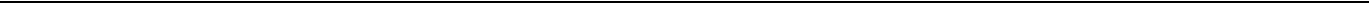 ……………………………………………………………………………………………..***)należę/należymy**) do tej samej grupy kapitałowej w rozumieniu ustawy z dnia 16.02.2007r. o ochronie konkurencji i konsumentów (j.t. Dz. U. z 2015 r. poz. 184 z późn. zm.) i przedkładam/y niżej wymienione dowody, że powiązania między nami nie prowadzą do zakłócenia konkurencji w niniejszym postępowaniu:………………………………………………………………………………………………*)………………………………………………………………………………………………*)………………………………………………………………………………………………*)………………………………………………………………………………………………*)..................................	…………........................................................dnia                podpis osoby/ osób uprawnionej uprawnionych         do występowania w imieniu Wykonawcy*) wykonawca wypełnia odpowiednio**) niepotrzebne skreślić***)wpisać nazwę/y podmiotów składających ofertę w przedmiotowym postępowaniu, z którymi Wykonawca przynależy do tej samej grupy kapitałowejProjekt umowyUMOWA Nr ……………zawarta dnia ……….. pomiędzy Gminą Brody z siedzibą w Brodach przy ul. Stanisława Staszica 3, NIP 664-19-40-504;	REGON 291010004 zwaną dalej w tekście Zamawiającym w imieniu którego działają następujące osoby:Wójt Gminy					Marzena Bernat przy kontrasygnacie Skarbnika Gminy	Doroty Dyki  a ………………………………………………………………………………………………………………………………………………………………………………………………….., NIP – ……………………………….  REGON ………………………………., zwanym w dalszej części umowy Jednostka Projektowania.§1Zamawiający zleca, a Jednostka Projektowania przyjmuje do wykonania opracowanie:dokumentacji projektowych zagospodarowania terenu w ramach rozwoju potencjału endogenicznego poprzez wykorzystanie walorów turystycznych Zalewu Brodzkiego usytuowanego w Dolinie KamiennejZakres opracowania obejmuje dokonanie niezbędnych uzgodnień, projekty budowlane i wykonawcze, specyfikacje techniczne wykonania i odbioru robót, przedmiary robót, kosztorysy inwestorskie oraz prawomocne pozwolenie na budowę oraz zgłoszenia wykonania robót budowlanych, do których nie wniesiono sprzeciwu.§2Jeżeli w trakcie projektowania ujawniony zostanie brak danych niezbędnych do wykonania pracy projektowej, Zamawiający na żądanie Jednostki Projektowania jest obowiązany dostarczyć je w terminie uzgodnionym przez strony. Jeżeli termin uzupełnienia danych przekroczy 14 dni, Jednostka Projektowania uprawniona będzie do żądania zmiany pierwotnego terminu wykonania pracy projektowej. Natomiast termin uzupełnienia danych nie przekraczający 14 dni nie stanowi podstawy do zmiany terminu wykonania prac projektowych, jednakże może usprawiedliwić ewentualne opóźnienie Jednostki Projektowania w wykonaniu prac w zakresie odpowiadającym temu terminowi.§3Jednostka projektowania wykonująca dokumentację projektową wymienioną w §1 dostarczy ją Zamawiającemu w 5 egzemplarzach. Dodatkowe egzemplarze Jednostka Projektowania wykona na żądanie Zamawiającego za dodatkową, uzgodnioną odpłatnością.§4Jednostka Projektowania zobowiązuje się do wykonania dokumentacji projektowej stanowiącej przedmiot umowy zgodnie ze zleceniem Zamawiającego, zasadami współczesnej wiedzy technicznej, obowiązującymi w tym zakresie przepisami oraz zgodnie z normami i normatywami.Dokumentację stanowiącą przedmiot umowy zgłoszoną do odbioru Jednostka Projektowania zaopatrzy w oświadczenie, że Dokumentacja jest wykonana zgodnie 
z umową i obowiązującymi przepisami i zostanie wydana w stanie kompletnym z punktu widzenia celu, któremu ma służyć.§5Jednostka Projektowania zobowiązuje się wykonać kompletny projekt budowlany stanowiący przedmiot umowy w terminie do ………..2018r.§6Termin ustalony w §5 wiąże Jednostkę Projektowania pod warunkiem: zwrotu umowy podpisanej przez Zamawiającego w terminie 14 dni licząc od daty wpływu do Zamawiającego.W razie nie spełnienia warunku określonego w pkt. l Jednostka Projektowania może zmienić termin podany w §5, a w przypadku nie przyjęcia przez Zamawiającego zmienionego terminu może od umowy odstąpić bez ponoszenia skutków prawnych.§7Miejscem odbioru wykonanej dokumentacji projektowej będzie siedziba Zamawiającego.Jednostka Projektowa dostarczy kompletną uzgodnioną dokumentację do siedziby Zamawiającego w terminach określonym w § 5.Dokumentem potwierdzającym przyjęcie przez Zamawiającego wykonania prac jest protokół zdawczo-odbiorczy podpisany przez obie strony.Protokół o którym mowa w ust. 3 stanowi podstawę do wystawienia faktury§8Za wykonanie dokumentacji projektowej wymienionej w §1 strony ustalają wynagrodzenie netto …………………………. zł, podatek VAT ……………………, brutto …………………………(słownie zł: …………………………………………..…).Wynagrodzenie za wykonaną dokumentację projektową płatne będzie w terminie 30 dni od otrzymania faktury VAT przez Zamawiającego, przelewem na konto Jednostki Projektowania§9Jednostka Projektowania zastrzega sobie w stosunku do dokumentacji projektowej stanowiącej przedmiot niniejszej umowy wszelkie prawa wynikające z ustawy o prawie autorskim oraz z przepisów o wynalazczości.§10Jednostka Projektowania może podzlecić według własnego uznania, wydzielone zakresy prac lub niektóre prace związane z wykonaniem dokumentacji projektowej, stanowiącej przedmiot umowy, innej jednostce lub osobie, za której działanie lub zaniechanie ponosi odpowiedzialność względem Zamawiającego.§11Pracami projektowymi stanowiącymi przedmiot umowy ze strony Jednostki Projektowania będzie kierował Pan/i …………………………………………………..Koordynatorem w zakresie realizacji obowiązków umownych ze strony Zamawiającego będzie Pan/i …………………………………………….§12Jednostka Projektowania zobowiązuje się zapłacić Zamawiającemu karę umowną 
w następujących przypadkach:Za zwłokę w wykonaniu pracy projektowej lub części tej pracy dla której ustalono odrębny termin odbioru w wysokości 1% wynagrodzenia za każdy dzień zwłoki.Za zwłokę w usunięciu wad  w wysokości 1% wynagrodzenia umownego za każdy dzień zwłoki licząc od dnia wyznaczonego przez Zamawiającego za usunięcie wad.Za odstąpienie od umowy przez Zamawiającego wskutek okoliczności za które odpowiada Jednostka Projektowania w wysokości 10% wynagrodzenia umownego.Strony mogą dochodzić odszkodowania na zasadach ogólnych.§13Zamawiający zobowiązuje się zapłacić Jednostce Projektowania karę umowną w razie: Odstąpienia od umowy przez Jednostkę Projektowania na skutek okoliczności za które ponosi odpowiedzialność Zamawiający w wysokości 10% wynagrodzenia określonego w §8 niniejszej umowy.§14W sprawach nieuregulowanych niniejszą umową mają zastosowanie przepisy kodeksu cywilnego, ustawy o prawie autorskim i prawach pokrewnych, ustawy prawo budowlane wraz z właściwymi aktami wykonawczymi.§15Zmiany i uzupełnienia do umowy wymagają dla ważności formy pisemnego aneksu, pod rygorem nieważności.§16Umowę sporządzono w dwóch egzemplarzach z przeznaczeniem po jednym egzemplarzu dla każdej ze stron. Integralną częścią umowy jest zaproszenie do składania ofert oraz oferta Jednostki Projektowania.         Jednostka Projektowa:                                                                        Zamawiający:Gmina Brodytel. (41) 271 12 31,ul. Stanisława Staszica 3fax (41) 271 19 78,27-230 Brody (Polska)www.brody.info.ple-mail: gmina@brody.info.pl      inwestycje@brody.info.plZamawiający:Adres do korespondencji:Gmina BrodyGmina Brodyul. Stanisława Staszica 327-230 BrodyTel. (41) 271 12 31Fax (41) 271 19 78www.brody.info.ple-mail: gmina@brody.info.plKod CPV:Nazwa:71320000-7 Usługi inżynieryjne w zakresie projektowania 71354000-4 Usługi sporządzania map79933000-3 Usługi towarzyszące usługom projektowym71248000-8 Nadzór nad projektem i dokumentacją Lp.Opis Kryteriów ocenyZnaczenie [%]1.Cena602.Termin wykonania40NrNazwa dokumentuNazwa dokumentuNazwa dokumentuNazwa dokumentudodatku1.Formularz ofertowy.Formularz ofertowy.Formularz ofertowy.Formularz ofertowy.Formularz ofertowy.Formularz ofertowy.1.Formularz ofertowy.Formularz ofertowy.Formularz ofertowy.Formularz ofertowy.Formularz ofertowy.Formularz ofertowy.2.Oświadczenie wykonawcy składane na podstawie art. 25a ust. 1 ustawy z dnia 29 stycznia 2004r. Prawo zamówień publicznych – DOTYCZĄCE PRZESŁANEK WYKLUCZENIA Z POSTĘPOWANIA.Oświadczenie wykonawcy składane na podstawie art. 25a ust. 1 ustawy z dnia 29 stycznia 2004r. Prawo zamówień publicznych – DOTYCZĄCE PRZESŁANEK WYKLUCZENIA Z POSTĘPOWANIA.Oświadczenie wykonawcy składane na podstawie art. 25a ust. 1 ustawy z dnia 29 stycznia 2004r. Prawo zamówień publicznych – DOTYCZĄCE PRZESŁANEK WYKLUCZENIA Z POSTĘPOWANIA.Oświadczenie wykonawcy składane na podstawie art. 25a ust. 1 ustawy z dnia 29 stycznia 2004r. Prawo zamówień publicznych – DOTYCZĄCE PRZESŁANEK WYKLUCZENIA Z POSTĘPOWANIA.Oświadczenie wykonawcy składane na podstawie art. 25a ust. 1 ustawy z dnia 29 stycznia 2004r. Prawo zamówień publicznych – DOTYCZĄCE PRZESŁANEK WYKLUCZENIA Z POSTĘPOWANIA.Oświadczenie wykonawcy składane na podstawie art. 25a ust. 1 ustawy z dnia 29 stycznia 2004r. Prawo zamówień publicznych – DOTYCZĄCE PRZESŁANEK WYKLUCZENIA Z POSTĘPOWANIA.2.Oświadczenie wykonawcy składane na podstawie art. 25a ust. 1 ustawy z dnia 29 stycznia 2004r. Prawo zamówień publicznych – DOTYCZĄCE PRZESŁANEK WYKLUCZENIA Z POSTĘPOWANIA.Oświadczenie wykonawcy składane na podstawie art. 25a ust. 1 ustawy z dnia 29 stycznia 2004r. Prawo zamówień publicznych – DOTYCZĄCE PRZESŁANEK WYKLUCZENIA Z POSTĘPOWANIA.Oświadczenie wykonawcy składane na podstawie art. 25a ust. 1 ustawy z dnia 29 stycznia 2004r. Prawo zamówień publicznych – DOTYCZĄCE PRZESŁANEK WYKLUCZENIA Z POSTĘPOWANIA.Oświadczenie wykonawcy składane na podstawie art. 25a ust. 1 ustawy z dnia 29 stycznia 2004r. Prawo zamówień publicznych – DOTYCZĄCE PRZESŁANEK WYKLUCZENIA Z POSTĘPOWANIA.Oświadczenie wykonawcy składane na podstawie art. 25a ust. 1 ustawy z dnia 29 stycznia 2004r. Prawo zamówień publicznych – DOTYCZĄCE PRZESŁANEK WYKLUCZENIA Z POSTĘPOWANIA.Oświadczenie wykonawcy składane na podstawie art. 25a ust. 1 ustawy z dnia 29 stycznia 2004r. Prawo zamówień publicznych – DOTYCZĄCE PRZESŁANEK WYKLUCZENIA Z POSTĘPOWANIA.2.Oświadczenie wykonawcy składane na podstawie art. 25a ust. 1 ustawy z dnia 29 stycznia 2004r. Prawo zamówień publicznych – DOTYCZĄCE PRZESŁANEK WYKLUCZENIA Z POSTĘPOWANIA.Oświadczenie wykonawcy składane na podstawie art. 25a ust. 1 ustawy z dnia 29 stycznia 2004r. Prawo zamówień publicznych – DOTYCZĄCE PRZESŁANEK WYKLUCZENIA Z POSTĘPOWANIA.Oświadczenie wykonawcy składane na podstawie art. 25a ust. 1 ustawy z dnia 29 stycznia 2004r. Prawo zamówień publicznych – DOTYCZĄCE PRZESŁANEK WYKLUCZENIA Z POSTĘPOWANIA.Oświadczenie wykonawcy składane na podstawie art. 25a ust. 1 ustawy z dnia 29 stycznia 2004r. Prawo zamówień publicznych – DOTYCZĄCE PRZESŁANEK WYKLUCZENIA Z POSTĘPOWANIA.Oświadczenie wykonawcy składane na podstawie art. 25a ust. 1 ustawy z dnia 29 stycznia 2004r. Prawo zamówień publicznych – DOTYCZĄCE PRZESŁANEK WYKLUCZENIA Z POSTĘPOWANIA.Oświadczenie wykonawcy składane na podstawie art. 25a ust. 1 ustawy z dnia 29 stycznia 2004r. Prawo zamówień publicznych – DOTYCZĄCE PRZESŁANEK WYKLUCZENIA Z POSTĘPOWANIA.2.Oświadczenie wykonawcy składane na podstawie art. 25a ust. 1 ustawy z dnia 29 stycznia 2004r. Prawo zamówień publicznych – DOTYCZĄCE PRZESŁANEK WYKLUCZENIA Z POSTĘPOWANIA.Oświadczenie wykonawcy składane na podstawie art. 25a ust. 1 ustawy z dnia 29 stycznia 2004r. Prawo zamówień publicznych – DOTYCZĄCE PRZESŁANEK WYKLUCZENIA Z POSTĘPOWANIA.Oświadczenie wykonawcy składane na podstawie art. 25a ust. 1 ustawy z dnia 29 stycznia 2004r. Prawo zamówień publicznych – DOTYCZĄCE PRZESŁANEK WYKLUCZENIA Z POSTĘPOWANIA.Oświadczenie wykonawcy składane na podstawie art. 25a ust. 1 ustawy z dnia 29 stycznia 2004r. Prawo zamówień publicznych – DOTYCZĄCE PRZESŁANEK WYKLUCZENIA Z POSTĘPOWANIA.Oświadczenie wykonawcy składane na podstawie art. 25a ust. 1 ustawy z dnia 29 stycznia 2004r. Prawo zamówień publicznych – DOTYCZĄCE PRZESŁANEK WYKLUCZENIA Z POSTĘPOWANIA.Oświadczenie wykonawcy składane na podstawie art. 25a ust. 1 ustawy z dnia 29 stycznia 2004r. Prawo zamówień publicznych – DOTYCZĄCE PRZESŁANEK WYKLUCZENIA Z POSTĘPOWANIA.3.Oświadczenie wykonawcy składane na podstawie art. 25a ust. 1 ustawy z dnia 29 stycznia 2004r.  Prawo  zamówień  publicznych  -  DOTYCZĄCE  SPEŁNIANIA WARUNKÓWUDZIAŁU W POSTĘPOWANIUOświadczenie wykonawcy składane na podstawie art. 25a ust. 1 ustawy z dnia 29 stycznia 2004r.  Prawo  zamówień  publicznych  -  DOTYCZĄCE  SPEŁNIANIA WARUNKÓWUDZIAŁU W POSTĘPOWANIUOświadczenie wykonawcy składane na podstawie art. 25a ust. 1 ustawy z dnia 29 stycznia 2004r.  Prawo  zamówień  publicznych  -  DOTYCZĄCE  SPEŁNIANIA WARUNKÓWUDZIAŁU W POSTĘPOWANIUOświadczenie wykonawcy składane na podstawie art. 25a ust. 1 ustawy z dnia 29 stycznia 2004r.  Prawo  zamówień  publicznych  -  DOTYCZĄCE  SPEŁNIANIA WARUNKÓWUDZIAŁU W POSTĘPOWANIUOświadczenie wykonawcy składane na podstawie art. 25a ust. 1 ustawy z dnia 29 stycznia 2004r.  Prawo  zamówień  publicznych  -  DOTYCZĄCE  SPEŁNIANIA WARUNKÓWUDZIAŁU W POSTĘPOWANIUOświadczenie wykonawcy składane na podstawie art. 25a ust. 1 ustawy z dnia 29 stycznia 2004r.  Prawo  zamówień  publicznych  -  DOTYCZĄCE  SPEŁNIANIA WARUNKÓWUDZIAŁU W POSTĘPOWANIU3.Oświadczenie wykonawcy składane na podstawie art. 25a ust. 1 ustawy z dnia 29 stycznia 2004r.  Prawo  zamówień  publicznych  -  DOTYCZĄCE  SPEŁNIANIA WARUNKÓWUDZIAŁU W POSTĘPOWANIUOświadczenie wykonawcy składane na podstawie art. 25a ust. 1 ustawy z dnia 29 stycznia 2004r.  Prawo  zamówień  publicznych  -  DOTYCZĄCE  SPEŁNIANIA WARUNKÓWUDZIAŁU W POSTĘPOWANIUOświadczenie wykonawcy składane na podstawie art. 25a ust. 1 ustawy z dnia 29 stycznia 2004r.  Prawo  zamówień  publicznych  -  DOTYCZĄCE  SPEŁNIANIA WARUNKÓWUDZIAŁU W POSTĘPOWANIUOświadczenie wykonawcy składane na podstawie art. 25a ust. 1 ustawy z dnia 29 stycznia 2004r.  Prawo  zamówień  publicznych  -  DOTYCZĄCE  SPEŁNIANIA WARUNKÓWUDZIAŁU W POSTĘPOWANIUOświadczenie wykonawcy składane na podstawie art. 25a ust. 1 ustawy z dnia 29 stycznia 2004r.  Prawo  zamówień  publicznych  -  DOTYCZĄCE  SPEŁNIANIA WARUNKÓWUDZIAŁU W POSTĘPOWANIUOświadczenie wykonawcy składane na podstawie art. 25a ust. 1 ustawy z dnia 29 stycznia 2004r.  Prawo  zamówień  publicznych  -  DOTYCZĄCE  SPEŁNIANIA WARUNKÓWUDZIAŁU W POSTĘPOWANIU3.Oświadczenie wykonawcy składane na podstawie art. 25a ust. 1 ustawy z dnia 29 stycznia 2004r.  Prawo  zamówień  publicznych  -  DOTYCZĄCE  SPEŁNIANIA WARUNKÓWUDZIAŁU W POSTĘPOWANIUOświadczenie wykonawcy składane na podstawie art. 25a ust. 1 ustawy z dnia 29 stycznia 2004r.  Prawo  zamówień  publicznych  -  DOTYCZĄCE  SPEŁNIANIA WARUNKÓWUDZIAŁU W POSTĘPOWANIUOświadczenie wykonawcy składane na podstawie art. 25a ust. 1 ustawy z dnia 29 stycznia 2004r.  Prawo  zamówień  publicznych  -  DOTYCZĄCE  SPEŁNIANIA WARUNKÓWUDZIAŁU W POSTĘPOWANIUOświadczenie wykonawcy składane na podstawie art. 25a ust. 1 ustawy z dnia 29 stycznia 2004r.  Prawo  zamówień  publicznych  -  DOTYCZĄCE  SPEŁNIANIA WARUNKÓWUDZIAŁU W POSTĘPOWANIUOświadczenie wykonawcy składane na podstawie art. 25a ust. 1 ustawy z dnia 29 stycznia 2004r.  Prawo  zamówień  publicznych  -  DOTYCZĄCE  SPEŁNIANIA WARUNKÓWUDZIAŁU W POSTĘPOWANIUOświadczenie wykonawcy składane na podstawie art. 25a ust. 1 ustawy z dnia 29 stycznia 2004r.  Prawo  zamówień  publicznych  -  DOTYCZĄCE  SPEŁNIANIA WARUNKÓWUDZIAŁU W POSTĘPOWANIU3.Oświadczenie wykonawcy składane na podstawie art. 25a ust. 1 ustawy z dnia 29 stycznia 2004r.  Prawo  zamówień  publicznych  -  DOTYCZĄCE  SPEŁNIANIA WARUNKÓWUDZIAŁU W POSTĘPOWANIUOświadczenie wykonawcy składane na podstawie art. 25a ust. 1 ustawy z dnia 29 stycznia 2004r.  Prawo  zamówień  publicznych  -  DOTYCZĄCE  SPEŁNIANIA WARUNKÓWUDZIAŁU W POSTĘPOWANIUOświadczenie wykonawcy składane na podstawie art. 25a ust. 1 ustawy z dnia 29 stycznia 2004r.  Prawo  zamówień  publicznych  -  DOTYCZĄCE  SPEŁNIANIA WARUNKÓWUDZIAŁU W POSTĘPOWANIUOświadczenie wykonawcy składane na podstawie art. 25a ust. 1 ustawy z dnia 29 stycznia 2004r.  Prawo  zamówień  publicznych  -  DOTYCZĄCE  SPEŁNIANIA WARUNKÓWUDZIAŁU W POSTĘPOWANIUOświadczenie wykonawcy składane na podstawie art. 25a ust. 1 ustawy z dnia 29 stycznia 2004r.  Prawo  zamówień  publicznych  -  DOTYCZĄCE  SPEŁNIANIA WARUNKÓWUDZIAŁU W POSTĘPOWANIUOświadczenie wykonawcy składane na podstawie art. 25a ust. 1 ustawy z dnia 29 stycznia 2004r.  Prawo  zamówień  publicznych  -  DOTYCZĄCE  SPEŁNIANIA WARUNKÓWUDZIAŁU W POSTĘPOWANIU4.Oświadczenie o przynależności / braku przynależności do tej samej grupykapitałowej w rozumieniu ustawy z dnia 16 lutego 2007 r. o ochronie konkurencjii konsumentów.Oświadczenie o przynależności / braku przynależności do tej samej grupykapitałowej w rozumieniu ustawy z dnia 16 lutego 2007 r. o ochronie konkurencjii konsumentów.Oświadczenie o przynależności / braku przynależności do tej samej grupykapitałowej w rozumieniu ustawy z dnia 16 lutego 2007 r. o ochronie konkurencjii konsumentów.Oświadczenie o przynależności / braku przynależności do tej samej grupykapitałowej w rozumieniu ustawy z dnia 16 lutego 2007 r. o ochronie konkurencjii konsumentów.Oświadczenie o przynależności / braku przynależności do tej samej grupykapitałowej w rozumieniu ustawy z dnia 16 lutego 2007 r. o ochronie konkurencjii konsumentów.Oświadczenie o przynależności / braku przynależności do tej samej grupykapitałowej w rozumieniu ustawy z dnia 16 lutego 2007 r. o ochronie konkurencjii konsumentów.4.Oświadczenie o przynależności / braku przynależności do tej samej grupykapitałowej w rozumieniu ustawy z dnia 16 lutego 2007 r. o ochronie konkurencjii konsumentów.Oświadczenie o przynależności / braku przynależności do tej samej grupykapitałowej w rozumieniu ustawy z dnia 16 lutego 2007 r. o ochronie konkurencjii konsumentów.Oświadczenie o przynależności / braku przynależności do tej samej grupykapitałowej w rozumieniu ustawy z dnia 16 lutego 2007 r. o ochronie konkurencjii konsumentów.Oświadczenie o przynależności / braku przynależności do tej samej grupykapitałowej w rozumieniu ustawy z dnia 16 lutego 2007 r. o ochronie konkurencjii konsumentów.Oświadczenie o przynależności / braku przynależności do tej samej grupykapitałowej w rozumieniu ustawy z dnia 16 lutego 2007 r. o ochronie konkurencjii konsumentów.Oświadczenie o przynależności / braku przynależności do tej samej grupykapitałowej w rozumieniu ustawy z dnia 16 lutego 2007 r. o ochronie konkurencjii konsumentów.4.Oświadczenie o przynależności / braku przynależności do tej samej grupykapitałowej w rozumieniu ustawy z dnia 16 lutego 2007 r. o ochronie konkurencjii konsumentów.Oświadczenie o przynależności / braku przynależności do tej samej grupykapitałowej w rozumieniu ustawy z dnia 16 lutego 2007 r. o ochronie konkurencjii konsumentów.Oświadczenie o przynależności / braku przynależności do tej samej grupykapitałowej w rozumieniu ustawy z dnia 16 lutego 2007 r. o ochronie konkurencjii konsumentów.Oświadczenie o przynależności / braku przynależności do tej samej grupykapitałowej w rozumieniu ustawy z dnia 16 lutego 2007 r. o ochronie konkurencjii konsumentów.Oświadczenie o przynależności / braku przynależności do tej samej grupykapitałowej w rozumieniu ustawy z dnia 16 lutego 2007 r. o ochronie konkurencjii konsumentów.Oświadczenie o przynależności / braku przynależności do tej samej grupykapitałowej w rozumieniu ustawy z dnia 16 lutego 2007 r. o ochronie konkurencjii konsumentów.4.Oświadczenie o przynależności / braku przynależności do tej samej grupykapitałowej w rozumieniu ustawy z dnia 16 lutego 2007 r. o ochronie konkurencjii konsumentów.Oświadczenie o przynależności / braku przynależności do tej samej grupykapitałowej w rozumieniu ustawy z dnia 16 lutego 2007 r. o ochronie konkurencjii konsumentów.Oświadczenie o przynależności / braku przynależności do tej samej grupykapitałowej w rozumieniu ustawy z dnia 16 lutego 2007 r. o ochronie konkurencjii konsumentów.Oświadczenie o przynależności / braku przynależności do tej samej grupykapitałowej w rozumieniu ustawy z dnia 16 lutego 2007 r. o ochronie konkurencjii konsumentów.Oświadczenie o przynależności / braku przynależności do tej samej grupykapitałowej w rozumieniu ustawy z dnia 16 lutego 2007 r. o ochronie konkurencjii konsumentów.Oświadczenie o przynależności / braku przynależności do tej samej grupykapitałowej w rozumieniu ustawy z dnia 16 lutego 2007 r. o ochronie konkurencjii konsumentów.4.Oświadczenie o przynależności / braku przynależności do tej samej grupykapitałowej w rozumieniu ustawy z dnia 16 lutego 2007 r. o ochronie konkurencjii konsumentów.Oświadczenie o przynależności / braku przynależności do tej samej grupykapitałowej w rozumieniu ustawy z dnia 16 lutego 2007 r. o ochronie konkurencjii konsumentów.Oświadczenie o przynależności / braku przynależności do tej samej grupykapitałowej w rozumieniu ustawy z dnia 16 lutego 2007 r. o ochronie konkurencjii konsumentów.Oświadczenie o przynależności / braku przynależności do tej samej grupykapitałowej w rozumieniu ustawy z dnia 16 lutego 2007 r. o ochronie konkurencjii konsumentów.Oświadczenie o przynależności / braku przynależności do tej samej grupykapitałowej w rozumieniu ustawy z dnia 16 lutego 2007 r. o ochronie konkurencjii konsumentów.Oświadczenie o przynależności / braku przynależności do tej samej grupykapitałowej w rozumieniu ustawy z dnia 16 lutego 2007 r. o ochronie konkurencjii konsumentów.5.Wzór umowy.Wzór umowy.Wzór umowy.Wzór umowy.Wzór umowy.Wzór umowy.5.LpNazwa(y) Wykonawcy(ów)Adres(y) Wykonawcy(ów)1a. Oferujemy wykonanie zamówienia zgodnie z opisem zawartym w SIWZ za łączną cenę brutto ……………………....) zł(słownie-……………………………………………………………………………………………………………………………………………………………………..)  zł)  w tym:cena netto…………… zł(słownie-………………………………………………………………………………………………………………………………………………………………………..)  zł)Vat…………………) zł(słownie-……………………………………………………………………………………..…………………………………………………………………………………..)  zł1b. Oferujemy wykonanie zamówienia w terminie:………………………….)* [należy wpisać 16.07.2018 r. lub 09.07.2018 r. lub 25.06.2018 r.]Część/zakres zamówieniaFirma podwykonawcyLpNazwa(y) Wykonawcy(ów)Adres(y) Wykonawcy(ów)